OSNOVNA ŠKOLA BLAGE ZADRE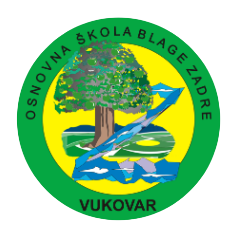 ŠKOLSKI KURIKULUMškolska godina 2023./2024.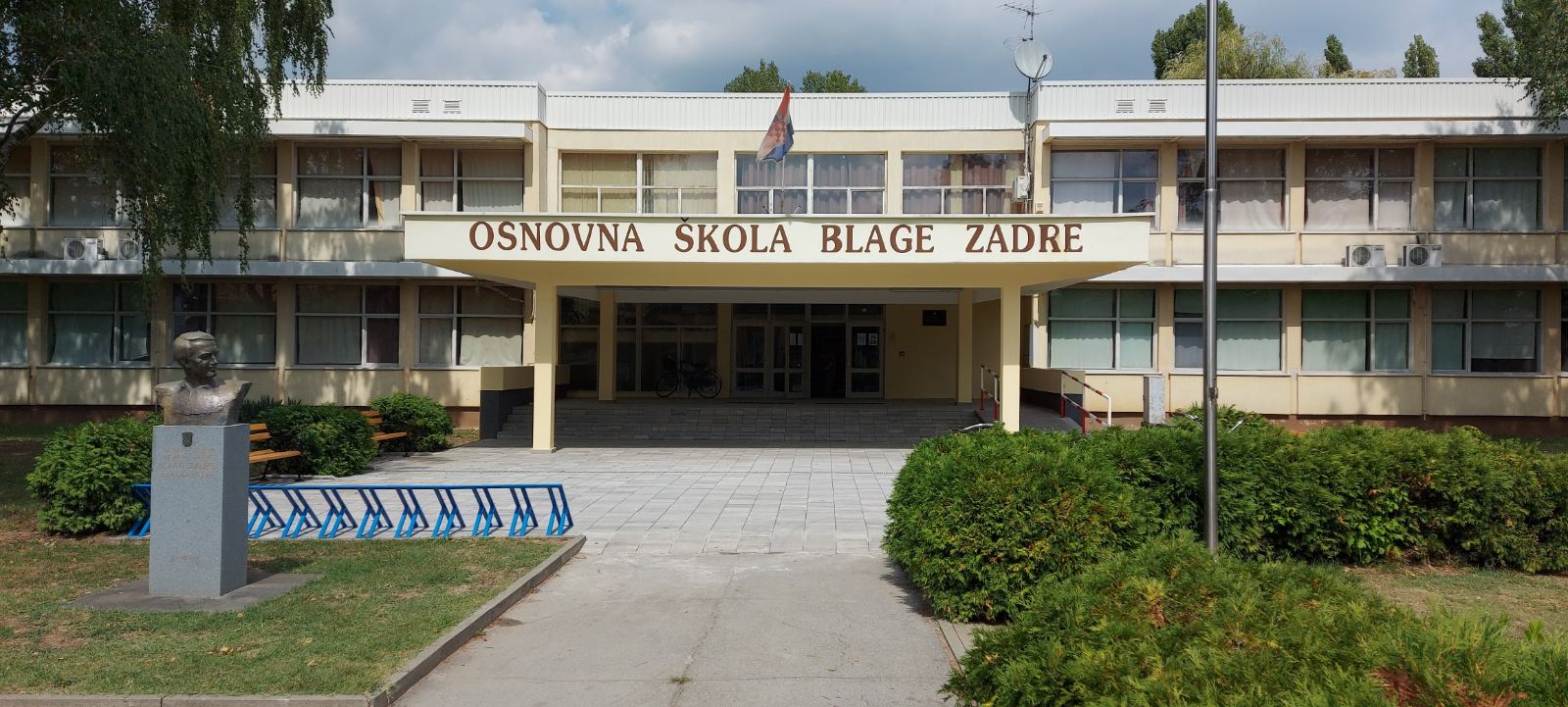 Vukovar, rujan 2023.Uvod
Prema Zakonu o odgoju i obrazovanju u osnovnoj i srednjoj školi (NN 87/08, 86/09, 92/10, 105/10, 90/11, 5/12, 16/12, 86/12, 126/12, 94/13, 152/14, 07/17, 68/18, 98/19, 64/20), odgoj i obrazovanje u školi ostvaruje se na temelju nacionalnog kurikuluma, nastavnih planova i programa i školskog kurikuluma (čl. 26, NN 94/13, 68/18). Škola radi na temelju školskog kurikuluma i godišnjeg plana i programa rada. Školski kurikulum utvrđuje dugoročni i kratkoročni plan i program škole s izvannastavnim i izvanškolskim aktivnostima, a donosi se na temelju nacionalnog kurikuluma i nastavnog plana i programa. Školski kurikulum određuje nastavni plan i program izbornih i fakultativnih predmeta, izvannastavne i izvanškolske aktivnosti, izborni dio međupredmetnih i/ili interdisciplinarnih tema i/ili modula i druge odgojno-obrazovne aktivnosti, programe i projekte te njihove kurikulume ako nisu određeni nacionalnim kurikulumom (čl. 28, NN 152/14, 68/18).Školskim kurikulumom utvrđuje se (čl. 28, NN 152/14, 68/18):strategija razvoja škole aktivnost, program i/ili projektciljevi aktivnosti, programa i/ili projektanamjena aktivnosti, programa i/ili projektanositelji aktivnosti, programa i/ili projekta i njihova odgovornostnačin realizacije aktivnosti, programa i/ili projektavremenik aktivnosti, programa i/ili projektaokvirni troškovnik aktivnosti, programa i/ili projektanačin njegova praćenja.Vizija i ciljevi školskog kurikuluma
Škola kao odgojno-obrazovna ustanova stavlja podjednak naglasak na obrazovni i na odgojni dio. Već u ranom djetinjstvu škola preuzima odgojnu ulogu i pruža učenicima sigurno utočište i mjesto u kojem mogu razviti sve svoje potencijale. U našoj školi nastojimo postići jednaku uključenost učenika, roditelja i učitelja u kreiranju nastave po mjeri učenika. Teži se ostvarenju suradnje između ne samo učenika i učitelja, nego i roditelja i učitelja. Učitelji se cjeloživotno usavršavaju te nastoje u svome nastavnom radu primjenjivati suvremene nastavne metode i oblike rada kako bi učinili nastavni proces što zanimljivijim, dinamičnijim i privlačnijim učenicima te kako bi ih motivirali na aktivno sudjelovanje u nastavnom procesu.Vizija škole je odgoj i obrazovanje sretnih i društveno odgovornih učenika koji su na putu za samoostvarenje svih potencijala uz poticaj i podršku svih odgojno-obrazovnih djelatnika.Cilj je osigurati učenicima trajno i primjenjivo znanje koje će moći praktično primjenjivati u životu te ih usmjeriti i započeti njihov proces cjeloživotnog učenja u svrhu osobnog razvoja.Dugoročni plan i program školeOsnovna škola Blage Zadre ima organiziranu nastavu u jednoj smjeni, od 8:00 do 14:00 sati. Za učenike od 1. do 4. razreda osiguran je produženi boravak koji započinje s radom u 11:30 te učenici tamo mogu boraviti do 16:30. U produženom boravku ispunjavaju svoje školske obveze u vidu pisanja zadaća, ali ujedno i razvijaju svoje sposobnosti i vještine u jezično-komunikacijskom području, matematičko-logičkom, znanstveno-tehnološkom, kulturno-umjetničkom i zdravstveno-tjelesnom području te se socijaliziraju. Škola nudi tri programa izborne nastave: Vjeronauk, Informatika i Njemački jezik i mnoštvo izvannastavnih i izvanškolskih aktivnosti.Škola kontinuirano ulaže u usavršavanje njezinih odgojno-obrazovnih djelatnika, sudjeluje u raznim projektima i događajima te promiče suradnju. Također, postoje brojna investicijska ulaganja u školu čija se realizacija predviđa u skoroj budućnosti. Konkretno planira se energetska obnova, postavljanje solarnih panela, projekt dogradnje škole te brojni projekti i idejna rješenja za uređenje vanjskih sportskih igrališta i učionica, vanjskog okoliša, parkinga i hortikulture.Kratkoročni plan i program škole za školsku godinu 2023./2024.
Kratkoročni plan i program škole donosi se na osnovi Nacionalnog kurikuluma i Nastavnog plana i programa. Uz redovni odgojno-obrazovni program, učenici imaju mogućnost uključivanja u izbornu nastavu, dodatnu nastavu, dopunsku nastavu, izvannastavne aktivnosti te izvanučioničku nastavu u obliku raznih izleta, ekskurzija, terenske nastave i nastave u prirodi. Također, učenici se mogu uključiti u razredne projekte, ali i projekte na razini škole. 5.1. Kurikulum izborne nastavne
Izborna nastava organizirana je za sve učenike koji žele steći dodatna znanja iz pojedinih područja, odnosno svaki učenik može izabrati nastavni predmet od ponuđenih odgojno-obrazovnih sadržaja u školi prema osobnim sklonostima i interesima. U Osnovnoj školi Blage Zadre učenik ima mogućnost pohađati izbornu nastavu iz sljedećih predmeta: VjeronaukNjemački jezikInformatika5.1.1. Izborna nastava Vjeronauka
Izborna nastava Vjeronauka organizira se za sve učenike od 1. do 8. razreda u trajanju od dva sata tjedno, odnosno 70 sati godišnje. 
Nositelji izborne nastave Vjeronauka jesu:s. Ljiljana Marić (dipl. teolog) – od 1. do 5.razreda Marija Dujmović Tomljenović (dipl. teolog) – od 6. do 8. razreda5.1.2. Izborna nastava Njemačkog jezika
Izborna nastava Njemačkog jezika organizirana je za sve učenike 4. do 8. razreda u trajanju od dva sata tjedno, odnosno 70 sati godišnje. 
Nositelji izborne nastave Njemačkog jezika jesu:Slavica Cvitanušić (prof. engleskog jezika i književnosti i njemačkog jezika i književnosti) – 4. razred;Domagoj Šimić (zamjena, mag. edukacije filozofije i mag. edukacije engleskog jezika i književnosti) – 4. razred;Marinko Uremović (prof. engleskog jezika i književnosti i njemačkog jezika i književnosti) – 5. i 8. razred;Karolina Krajačić (prof. engleskog jezika i književnosti i njemačkog jezika i književnosti) – 6. i 7. razred.5.1.3. Izborna nastava Informatike
Izborna nastava Informatike organizirana je za sve učenike 1. do 8. razreda u trajanju od dva sata tjedno, odnosno 70 sati godišnje. 
Nositelji izborne nastave Informatike jesu:Ivančica Brandt (prof. matematike i informatike) – 1. i 8. razredSanja Čuljak (mag.edukacije matematike i informatike) – 2. i 6. razredŽeljka Zovko (prof. matematike i informatike) – 4. i 7. razredAneta Đipanović (mag. primarnog obrazovanja, zamjena) – 3. i 5. razred5.2. Dodatna nastavaDodatna nastava organizira se za sve učenike koji imaju pojačano zanimanje za određeno područje, odnosno za darovite učenike koji na redovnoj nastavi iskazuju izrazitu sklonost i zanimanje prema predmetu. Cilj dodatne nastave jest proširiti postojeća znanja stečena na redovnoj nastavi te pripremiti učenike za razna natjecanja (od školskih preko županijskih do državnih).5.2.1. Dodatna nastava u razrednoj nastavi5.2.2. Dodatna nastava u predmetnoj nastavi5.3. Dopunska nastavaDopunska nastava organizirana je za sve učenike koji nailaze na poteškoće u svladavanju i praćenju redovnog nastavnog programa. U dopunsku nastavu mogu se uključiti i učenici koji su duže vremena bili odsutni s redovne nastave.5.3.1. Dopunska nastava u razrednoj nastavi5.3.2. Dopunska nastava u predmetnoj nastavi5.4. Izvannastavne aktivnosti	Izvannastavne aktivnosti pružaju učenicima mogućnost izbora aktivnosti prema vlastitim interesima i sposobnostima. Često su povezane s određenim nastavnim predmetom ili su interdisciplinarne naravi. Taj oblik aktivnosti organizira se za sve učenike te su načini i metode realizacije tih aktivnosti pretežito radioničkog, projektnoga, skupno-istraživačkoga, samo-istraživačkog tipa odgojno-obrazovnoga rada, terenske nastave i/ili drugih aktivnih didaktičko-metodičkih pristupa. Osnovna škola Blage Zadre svojim učenicima nudi sljedeće izvannastavne aktivnosti:5.5. Izvanškolske aktivnosti
Izvanškolske aktivnosti su one koje se izvode u slobodnome vremenu učenika te se oni za njih opredjeljuju s obzirom na vlastite interese, želje i mogućnosti. Financiranje tih aktivnosti provodi lokalna zajednica i/ili roditelji plaćanjem članarina i/ili školarina. Cilj izvanškolskih aktivnosti jest poticanje učenika na razvoj osobnih talenata.Učenici Osnovne škole Blage Zadre mogu sudjelovati u sljedećim izvanškolskim aktivnostima:Nogomet (HNK Mitnica, HNK Vukovar 1991)Rukomet (Hrvatski rukometni klub „Borovo“)Odbojka (Ženski odbojkaški klub „Enna Vukovar“)Košarka (Košarkaški klub Vukovar, Košarkaški klub Borovo)Karate (Karate klub Vukovar 91)Gimnastika (Gimnastički klub Vukovar)Zborovi (Crkveni zbor Gospine zvjezdice, Vukovarski golubići)Folklor (HKGD Dunav, KUD Kolo)Mažoretkinje (Mažoretkinje Grada Vukovara)Vaterpolo (Vaterpolo klub Vukovar)Dizanje utega (Klub dizača utega Vukovar)Boks (Boksački klub „Borovo“ Vukovar)Tenis (Teniski klub „Borovo naselje – Vukovar“)Veslanje (Hrvatski veslački klub Vukovar)Šah (Šahovski klub Vukovar '91)5.6. Izvanučionička nastava
Prema Pravilniku o izvođenju izleta, ekskurzija i drugih odgojno-obrazovnih aktivnosti izvan škole (NN 67/14, 81/15 i 53/21), izvanučionička nastava oblik je nastave koji podrazumijeva ostvarivanje planiranih programskih sadržaja izvan školske ustanove. U izvanučioničku nastavu spadaju: školski izleti, školske ekskurzije, terenska nastava i škola u prirodi. Školski izlet oblik je izvanučioničke nastave koji obuhvaća poludnevni ili cjelodnevni zajednički odlazak učenika i učitelja/nastavnika/odgajatelja (u daljnjem tekstu: učitelj) u mjesto u kojem je škola ili izvan njega, a koji organizira škola u svrhu ispunjavanja određenih odgojno-obrazovnih ciljeva i zadaća.Školska ekskurzija oblik je izvanučioničke nastave koji obuhvaća višednevno putovanje radi posjeta prirodnim, kulturnim, povijesnim, sportskim i tehničkim središtima koje organizira škola u svrhu ispunjavanja određenih odgojno-obrazovnih ciljeva i zadaća.Terenska nastava oblik je izvanučioničke nastave koji se izvodi u izvornoj stvarnosti, s ciljem njenog upoznavanja u kojoj se mogu primjenjivati i istraživačke metode.Škola u prirodi oblik je višednevne nastave koja se održava izvan mjesta stanovanja u prirodnom odredištu, s odgovarajućim uvjetima prilagođenim učenju i poučavanju u zatvorenome i otvorenome prostoru. U pravilu se organizira za učenike trećega i/ili četvrtoga razreda osnovne škole, odnosno u skladu s razvojnim sposobnostima učenika s teškoćama u razvoju.Druge odgojno-obrazovne aktivnosti izvan škole su škola plivanja, posjet ili sudjelovanje u kulturnim i sportskim manifestacijama i događajima te druge aktivnosti koje su u funkciji ostvarivanja odgojno-obrazovnih ciljeva i zadaća kulturne i javne djelatnosti školske ustanove.5.6.1. Terenska nastava5.6.2. Izleti i ekskurzije5.6.3. Škola u prirodi5.7. Projektna nastava5.7.1. Razredni projekti
5.7.2. Školski projekti5.7.3. Natjecanja Samovrednovanje škole
Prema Vodiču za provedbu samovrednovanja u osnovnim školama, samovrednovanje škola predstavlja proces sustavnog i kontinuiranog praćenja, analiziranja i procjenjivanja uspješnosti rada škole. Koristi se kao bitan instrument za jačanje kapaciteta škole te za napredak, razvoj i uspjeh svih dionika odgojno – obrazovnog procesa. Samovrednovanje je proces profesionalne refleksije kroz koji škole dobro upoznaju same sebe i pronalaze najbolje načine za unaprjeđenje svoga rada. Samovrednovanje omogućava djelatnicima škola da procjene kvalitetu svoga poučavanja i razrednog ozračja uvažavajući kontekst užeg - školskog i šireg – društvenog, socijalnog i kulturalnog okruženja.Procesom samovrednovanja nastoji se odgovoriti na tri temeljna pitanja:Koliko je dobra naša škola?Kako to znamo?Što učiniti da budemo još bolji?Svrha je samovrednovanja:potaknuti otvorenu raspravu o kvaliteti odgoja i obrazovanja na razini škole sa svim dionicima odgojno-obrazovnoga procesa (učitelji, roditelji, učenici…) te dobiti njihovo mišljenje o mogućim strategijama unaprjeđenja kvaliteteuvidjeti koje su jake strane i koja područja rada treba unaprijeditirazviti realističan i efikasan plan razvoja kao i strategiju za unaprjeđenje kvalitete rada škole koji će postati dio godišnjega plana rada školeomogućiti školi da na temelju razvojnoga plana nastavi sustavno praćenje kvalitete rada školeKategorije kvalitete
Kako bi se stekla cjelokupna slika funkcioniranja škole, u projektu Samovrednovanje u osnovnim školama pokrenutom 2008. godine, odabrane su tri kategorije koje će biti pokazatelj rada škole, a to su obrazovna postignuća, procesi unutar škole i organizacija rada škole. Svaka od tih kategorija sastoji se od područja unaprjeđenja u kojima je moguće djelovati.7.1. Obrazovna postignuća
Utvrđivanje znanja i vještina iz pojedinih predmeta provodi se pomoću standardiziranih testova vanjskog vrednovanja, a temelje se na standardiziranim testovima koje provodi institucija neovisna o pojedinoj školi, odnosno Centar. Rezultati dobiveni vanjskim vrjednovanjem obrazovnih postignuća školama služe u procesu samovrednovanja kao polazište za raspravu o kvaliteti rada. Rezultati testova pružaju školama objektivan, pouzdan i valjan uvid o uspješnosti njihovih učenika iz pojedinih nastavnih predmeta u odnosu na državni prosjek. Djelatnici škole mogu samostalno najbolje interpretirati dobivene rezultate i pritom sagledati ne samo kakvi su rezultati, nego i zašto su takvi. Važno je razmisliti o mogućim uzrocima dobivenih rezultata te procijeniti može li škola djelovati na njih i na koji način.7.2. Procesi unutar škole
Procesi unutar škole obuhvaćaju područja koja opisuju različite odnose (učenici, učitelji, roditelji), poučavanje i učenje, radno ozračje i sl.  Procesi unutar škole obuhvaćaju sljedeća područja unaprjeđenja:Odnos učenika prema drugim učenicima i školi – obuhvaća međusobne odnose i kvalitetu interakcija među učenicimaOdnos učenika i učitelja – odnosi se na ponašanje učenika prema učiteljima i obratnoPoučavanje i učenje – ovim se područjem obuhvaćaju metode i oblici rada učitelja, razumijevanje nastavnih sadržaja, korelacija s drugim predmetima, povezivanje sa svakodnevnim životom, iskustvima, osobnim interesima, prethodnim znanjima itd. Iznimno je važno da strategije poučavanja budu usmjerene na poticanje aktivnog i smislenog učenja.Vrjednovanje učeničkog napretka i postignuća – ovo područje obuhvaća tehnike kojima se učitelji služe pri ocjenjivanju, praćenju napretka učenika i na koji način, odnosno daju li učenicima i roditeljima povratne informacije. Od učitelja se očekuje da uvažava i prepoznaje individualne razlike među učenicima i s obzirom na to prilagođava načine praćenja i vrjednovanja. Uključivanjem roditelja u procjenu napretka njihove djece dobiva se još više informacija o učenikovim potrebama, o strategijama učenja koje primjenjuju kod kuće, dobrim stranama kao i onima koje treba unaprijediti.Odnos učitelja, roditelja i škole – odnosi se na uključenost roditelja u obrazovni proces, komunikaciju učitelja s roditeljima te informiranost roditelja o nastavi i školskim događajima.Planiranje nastavnoga procesa – odnosi se na planiranje i artikulaciju nastavnog sata te integraciju nastavnih sadržaja različitih predmeta. Dobro planiranje nastavnoga procesa i međusobna suradnja učitelja važna je za napredak učenika. Dobro isplanirana nastava i spremnost učitelja da po potrebi prilagođava planove individualnim potrebama učenika ili zahtjevima odjeljenja, preduvjet su kvalitetnom nastavnom procesu i ostvarivanju obrazovnih ishoda.Radno ozračje – odnosi se na kvalitetu odnosa školskih djelatnika i radnog okruženja pri čemu se podrazumijeva spremnost kolega, ravnatelja i stručnih suradnika na međusobnu suradnju u odgojno-obrazovnome procesu.7.3. Organizacija rada škole
Kategorija organizacije rada škole podrazumijeva organizaciju nastave, opremljenost škole, uključenost škole u projekte, suradnju s lokalnom zajednicom i dr. Za razliku od područja koja ispituju procese unutar škole koji se mjere na temelju percepcije sudionika u odgojno-obrazovnom procesu, za područja organizacije postoje objektivni pokazatelji. Školski tim za kvalitetu samostalno prikuplja podatke o pojedinim područjima koja spadaju u kategoriju organizacije rada škole i upisuje ih u obrazac Izvješća o samovrednovanju. Kategorija organizacije rada škole obuhvaća sljedeća područja unaprjeđenja:a) Organizacija nastave i rada – odnosi se na rad u smjenama, organizaciju odmora, (ne)mogućnost izlaska iz školske zgrade, dežurstvo učitelja za vrijeme odmora, sastavljanje rasporeda sati, prehrana učenika i sl. Ukoliko škola ima učenike putnike, ovo područje podrazumijeva i organizaciju prijevoza, prijem učenika u školi i sl.b) Materijalni uvjeti i opremljenost škole – odnosi se na broj i opremljenost prostorija (učionice, kabineti, zbornica, školski hodnici i stubišta, školska dvorana), ali i ma vanjski prostor škole (igrališta, prilaz školi, dvorište i sl.). Pod opremljenošću škole misli se na namještaj, na tehničku opremljenost škole, kao i na opremljenost kabineta odgovarajućom didaktičkom opremom i potrošnim materijalom.c) Izvannastavne aktivnosti, dodatna, dopunska i izborna nastava – odnosi se na organizaciju i izvođenje izvannastavnih aktivnosti, dodatne, dopunske i izborne nastave. Raznovrsnost i kvaliteta ovih aktivnosti školi omogućuje da zadovolji potrebe i interese svojih učenika i izvan propisanoga plana i programa.d) Pedagoške mjere – odnosi se na učestalost izricanja pedagoških mjera, omjere pohvala, nagrada i kazni te utjecaj izricanja istih. Škola kao odgojno-obrazovna ustanova treba svojim učenicima davati informacije o tome koje je ponašanje prihvatljivo, odnosno neprihvatljivo. Učenici trebaju biti informirani o pedagoškim mjerama unutar škole te o tome kakve posljedice nose različita ponašanja. Treba provjeravati i postižu li primijenjene pedagoške mjere željeni učinak.e) Uključenost škole u projekte – podrazumijeva uključenost škole u projekte, ali i korist koju škola ima od tog. Projekti se mogu provoditi samostalno ili u suradnji s vanjskim institucijama ili stručnjacima.f) Stručna služba – unutar ovog područja navedeni su poslovi koje obavljaju i koje bi trebali obavljati stručni suradnici, broj postojećih stručnih suradnika kao i broj potrebnih suradnika. Stručna služba obuhvaća niz stručnjaka koji ne sudjeluju izravno u nastavnom procesu: pedagozi, psiholozi, logopedi, defektolozi, socijalni pedagozi, knjižničari i dr. Za uspješan rad škole neophodna je međusobna suradnja članova stručne službe i njihova suradnja s ravnateljem i učiteljima. Svaki od tih stručnjaka ima svoje područje djelovanja i oni nisu međusobno zamjenjivi.g) Suradnja s lokalnom zajednicom – unutar ovoga područja navode se službe i osobe s kojima škola surađuje te interesi njihove suradnje. Lokalnu zajednicu čini stanovništvo, ali i različite institucije. Svaka je škola nedjeljivi dio zajednice u kojoj živi te njezine djelatnosti pridonose razvoju zajednice kao što zajednica pridonosi razvoju škole. Cilj suradnje s lokalnom zajednicom jest širenje resursa za zadovoljavanje potreba učenika i njihovih obitelji i izvan škole.h) Stručno usavršavanje djelatnika škole – u navedeno područje ubrajaju se dosadašnja stručna usavršavanja, kao i ona koja se planiraju. Rad djelatnika u odgojno-obrazovnim institucijama zahtijeva cjeloživotno obrazovanje jer dolazi do stalnog mijenjanja sadržaja i metoda poučavanja. Stručno usavršavanje djelatnika važno je jer povećava njihove stručne kapacitete, znanja i vještine. Izbor metoda i sadržaja stručnog usavršavanja ovisi o potrebama djelatnika i škole te pri tome treba uzimati u obzir i razne ponude i izvore stručnog usavršavanja (državne institucije, stručne institucije, udruge i nevladine organizacije).7.4. Tim za kvalitetu
Školski tim za kvalitetu sastoji se od najmanje šest osoba:ravnatelj školestručni suradnik/suradnicinajmanje dva učitelja razredne nastave (ne moraju biti nužno učitelji razredne nastave čiji su učenici sudjelovali u ispitivanju)najmanje dva učitelja predmetne nastave koji su predstavnici Učiteljskoga vijeća (ne moraju nužno biti učitelji ispitivanih predmeta)Rad školskog tima temelji se na odgovorima na tri ključna pitanja:Koliko je dobra naša škola?Kako to znamo?Što učiniti da budemo bolji?Na ta i brojna druga pitanja trebaju odgovoriti svi subjekti škole: ravnatelj, stručni suradnici i učitelji, ali i učenici koji trebaju razvijati sposobnost za objektivno sagledavanje, planiranje, praćenje, vrjednovanje i poboljšavanje svojih aktivnosti. Također je potrebno uključiti i roditelje u proces samovrjednovanja kako bi i oni prepoznali svoju odgovornost i zadaću u odgojno-obrazovnom radu te vlastitim mogućnostima doprinijeli napretku škole. 7.4.1. Sastav tima za kvalitetu
Tim za kvalitetu Osnovne škole Blage Zadre čine sljedeći odgojno-obrazovni djelatnici:Tihomir Hideg (ravnatelj)Bernarda Brekalo (pedagoginja)Patricija Burazin (učiteljica razredne nastave)Ljiljana Vidović (učiteljica razredne nastave)Slavica Cvitanušić (učit. engleskog i njemačkog jezika i književnosti)Marinko Uremović (učit. engleskog i njemačkog jezika i književnosti)Jasminka Kosor (učit. geografije)7.5. Školski razvojni plan za školsku godinu 2023./2024. U školskoj godini 2023./2024. školski tim za kvalitetu nastojat će djelovati u sljedećim područjima: a) organizacija škole – organizacija nastave i rada; materijalni uvjeti i opremljenost školeb) procesi unutar škole – odnos učenika prema drugim učenicima u školi; poučavanje i učenje; radno ozračjeCilj prvog područja jest unaprijediti kvalitetu života u školi uređenjem unutrašnjeg i vanjskog školskog prostora te opremiti učionice potrebnom didaktičkom opremom i potrošnim materijalima. Ciljevi drugog područja nastojat će se ostvariti provođenjem raznih pedagoških radionica u školi, kao i brojnih razrednih, ali i školskih projekata u kojima će učenici biti aktivni sudionici. Na osnovi članka 28. Zakona o odgoju i obrazovanju u osnovnoj i srednjoj školi (NN 87/08, 86/09, 92/10, 105/10, 90/11, 5/12, 16/12, 86/12, 94/13, 152/14, 07/17, 68/18, 98/19 i 64/20) i  članka 13. Statuta Osnovne škole Blage Zadre, a na prijedlog Učiteljskog vijeća, Vijeća  roditelja i ravnatelja škole, Školski odbor  na sjednici održanoj  6. listopada 2023. godinedonosiŠKOLSKI KURIKULUMza školsku godinu 2023./2024.KLASA: 602-12/23-01/1
URBROJ: 2196-1-7-01-23-1U Vukovaru, 6. listopada 2023. godine.     Ravnatelj škole:                                                                                                                         Predsjednica školskog odbora:_______________________                                                                                                      ___________________________                                 Tihomir Hideg, prof.		                                                                                 		           Ana Kurbalija, prof.NAZIVCILJNAMJENANOSITELJ(I) AKTIVNOSTINAČIN REALIZACIJEVREMENIKOKVIRNI TROŠKOVNIKNAČIN VREDNOVANJAVjeronauk 
(1.-5. razred)U zajednici vjernika otkriti snagu vjere i kršćanskog života. Upoznati temeljne istine vjere. U biblijskim likovima otkriti tajnu Božje blizine. Doživjeti snagu zajedništva u Crkvi i u sakramentu euharistije i ostalim sakramentima. Upoznati biblijski izvještaj o stvaranju. Naučiti i protumačiti prvi dio molitve Vjerovanje. Graditi sposobnosti preuzimanja zajedničke odgovornosti.Izborna nastava vjeronauka namijenjena je povezivanju i primjeni vjeronaučnih sadržaja u stvarnom životu te poticanju zajedništva.Vjeroučiteljica Ljiljana MarićSlušanje, pripovijedanje, razgovor, pjevanje, promatranje, obrada i vježba, samostalan rad, rad u skupini, istraživački rad, igra.Dva sata tjedno (70 sati godišnje) prema važećem rasporedu za školsku godinu 2023./2024.Troškove kopiranja i potrebnih materijala snosi škola.Izricanje doživljaja, iskustveno učenje, stvaralačko izražavanje, usmena komunikacija, sposobnost uživljavanja u tuđu situaciju (empatija), razumijevanje različitosti kao bogatstvo života.Vjeronauk 
(6.-8. razred)Produbiti i izgraditi stav temeljnoga povjerenja i ljubavi prema Bogu, prema sebi i drugima.Naučiti prihvaćati i poštivati različitosti.Otkriti snagu istinske vjere i zajedništva kao pomoć i potporu na svom životnom putu.Povezivanje Božje objave i crkvene tradicije s životnim iskustvom učenika s ciljem ostvarivanja sustavnoga i cjelovitoga upoznavanja katoličke vjere, radi postignuća cjelovitoga općeljudskoga i vjerskoga odgoja učenika koji žive u svojem religioznom i crkvenom, kulturnom i društvenom prostoru.Vjeroučiteljica Marija Dujmović TomljenovićUspostaviti odnos povjerenja prema drugima, prihvaćati razlike među ljudima, razvijati duh zajedništva. Primjena individualnog rada, rada u paru i timskog rada.Dva sata tjedno (70 sati godišnje) prema važećem rasporedu za školsku godinu 2023./2024.Troškove kopiranja i potrebnih materijala snosi škola.Vrednuje se: znanje, zalaganje i kultura međusobnoga komuniciranja.Brojčano i opisno ocjenjivanje. Rezultati će se koristiti u cilju što uspješnije realizacije i prilagodbe rada mogućnostima i sposobnostima učenika.NAZIVCILJNAMJENANOSITELJ(I) AKTIVNOSTINAČIN REALIZACIJEVREMENIKOKVIRNI TROŠKOVNIKNAČIN VREDNOVANJANjemačkijezik 
(4. razred)Stjecanjejezične komunikacijskekompetencije (usmeno i pisano izražavanje, početni stupanj).Stjecanje znanja o njemačkom jeziku i kulturi te specifičnostima zemalja njemačkog govornog područja u usporedbi s Hrvatskom.Početna motivacija za učenje njemačkog jezika, razvijanje svijesti o važnosti učenja stranih jezika teosposobljavanjeučenika zatemeljnu komunikaciju,vezanu uz svakodnevne situacije i neposrednu okolinu učenika.Domagoj Šimić, učit. engleskog jezika (zamjena)Nastava se provodi u sklopu redovnog programa te uključuje sve metode vezane uz podučavanje stranog jezika te se najprije temelji na upotrebi udžbenika,radne bilježnice idodatnih didaktičkih materijala.Dva sata tjedno (70 sati godišnje) prema važećem rasporedu za školsku godinu 2023./2024.Nema troškova.Postignuća učenika sustavno se prate te se ocjenjuju formativno (bilješke) i sumativno (brojčanom ocjenom).Zaključna ocjena ulazi u prosjek općeg uspjeha učenika na kraju školske godine.Njemački jezik(5.-8. razred)Stjecanje jezičnih komunikacijskih kompetencija (usmeni i pisani izraz) te usvajanje znanja o njemačkom jeziku i kulturnim specifičnostima države i njezinih izvornih govornika, usporedba Hrvatske i Njemačke.Osposobiti učenike za snalaženje u svakodnevnim jezičnim situacijama te neposrednu okolinu učenika.Karolina Krajačić, učit. engleskog i njemačkog jezikaMarinko Uremović, učit. engleskog i njemačkog jezikaNastava se provodi u sklopu redovne nastave kroz različite oblike i nastavne metode.Dva sata tjedno (70 sati godišnje) prema važećem rasporedu sati za školsku godinu 2022./2023.Nema troškova.Učenička se postignuća sustavno prate te se brojčano ocjenjuju; tijekom nastave formativno će se pratiti učenikov napredak. Konačna zaključna ocjena ulazi u prosjek učenikova općeg uspjeha na kraju nastavne godine.NAZIVCILJNAMJENANOSITELJ(I) AKTIVNOSTINAČIN REALIZACIJEVREMENIKOKVIRNI TROŠKOVNIKNAČIN VREDNOVANJAInformatika(1.-8.razred)Naučiti učenike  upotrebljavati računala i odgovarajuće programe u svakodnevnoj računalnoj komunikaciji i praksi.Stjecanje temeljnih znanja potrebnih za daljnje školovanje.Poticati informatičku pismenost učenika, razvijati digitalne mudrosti, kritičko mišljenje, kreativnost, inovativnost, računalno razmišljanje, sposobnost rješavanja problema, komunicirati u digitalnome okruženju.Osposobiti učenike za samostalno služenje računalom radi lakšeg, bržeg i kvalitetnijeg rješavanja problema te za prikupljanje i obradu podataka u korisne i točne informacije.Ivančica Brandt, učit. matematike i informatikeSanja Čuljak, učit. matematike i informatikeŽeljka Zovkoučit. matematike i informatikeUčiteljica razredne nastave Aneta Đipanović (zamjena)Nastava se provodi u informatičkoj učionici u sklopu redovne nastave različitim oblicima i metodama poučavanja.Dva sata tjedno (70 sati godišnje) prema važećem rasporedu sati za školsku godinu 2023./2024.Nema troškova.Učenička postignuća sustavno se prate i brojčano ocjenjuju. Konačna ocjena iz ovog izbornog programa ulazi u prosjek općeg uspjeha učenika.NAZIVCILJNAMJENANOSITELJ(I) AKTIVNOSTINAČIN REALIZACIJEVREMENIKOKVIRNI TROŠKOVNIKNAČIN VREDNOVANJADodatna nastava matematike (1.b)Rad s učenicima koji pokazuju poseban interes za matematiku i logičke zadatke.Proširivanje i produbljivanje znanja iz matematike, usvajanje dodatnih sadržaja u skladu s interesima i sposobnostima učenika. Poticanje učenika za sudjelovanje na natjecanjima.Individualizirani pristup, suradničko učenje te rad na usvajanju dodatnih sadržaja poštujući interes i sposobnosti učenika.Učiteljica razredne nastave Josipa Škvarić (zamjena)Individualni rad, rad u paru.1 sat tjedno (35 sati godišnje) prema važećem rasporedu za školsku godinu 2023./2024.Troškove kopiranja snosi škola.Individualno praćenje i vrednovanje učenika prema napredovanju,  razredno natjecanje.Dodatna nastava matematike (2.a)Učenicima koji pokazuju posebno zanimanje i talent za matematiku omogućiti dodatno usavršavanje  i proširivanje znanja kroz zanimljive nastavne sadržaje.Poboljšanje svih matematičkih vještina kroz individualiziran pristup svakom učeniku.Učiteljica razredne nastave Aneta ĐipanovićIndividualni rad, rad u paru i rad u skupinama.1 sat tjedno (35 sati godišnje) prema važećem rasporedu za školsku godinu 2023./2024.Troškove kopiranja snosi škola.Individualno praćenje i vrednovanje učenika prema izražavanju kreativnosti, dizajnu i rješavanju problema na natjecanju.Dodatna nastava matematike (2.b)Rad s učenicima koji pokazuju poseban interes za matematiku i logičke zadatke.Dodatno proširiti novim znanjima predviđene nastavne sadržaje.Učiteljica razredne nastave Martina Kopić HatIndividualni rad, rad u paru.1 sat tjedno (35 sati godišnje) prema važećem rasporedu za školsku godinu 2023./2024.Troškove kopiranja snosi škola.Individualno praćenje i vrednovanje učenika prema napredovanju,  razredno natjecanje.Dodatna nastava matematike (3.a)Poboljšanje i rad s problemskim zadatcima. Unaprjeđivanje rada s naprednim i darovitim učenicima. Razvijanje logično-posljedičnog mišljenja. Primjena matematike u stvarnom životu, rad na zornim primjerima.Omogućiti zainteresiranim učenicima proučavanje dodatnih sadržaja.Učiteljica razredne nastave Ljiljana VidovićIndividualni rad1 sat tjedno (35 sati godišnje) prema važećem rasporedu za školsku godinu 2023./2024.Troškove kopiranja snosi škola.Opisnom ocjenom pratiti napredovanja učenika.Sudjeluje na natjecanjima iz matematike.Dodatna nastava matematike (3.b)Dodatno razviti sposobnost uočavanja uzročno-posljedične veze i primijeniti stečena znanja, osposobiti učenike za rješavanje problemskih zadataka.Poticati učenikove interese i potrebe za razvijanjem matematičkog i logičkog mišljenja.Razvijati procjenu i sposobnost predočavanja.Razvijati vještine usmenog i pismenog računanja.Učenicima koji posjeduju matematičke sposobnosti poticati razvoj vještina i stavova te razvijati kreativno i konstruktivno mišljenje dodatnim bavljenjem raznolikim matematičkim i logičkim sadržajima.Učiteljica razredne nastave Ivana ŠakićUčenici će tražiti nove načine rješavanja problemskih zadataka, slušati jedni druge pri analizi riješenih zadataka.Pristupati svakom učeniku individualno s obzirom na njegove sposobnosti i pripremati materijale koji će poticati njegova postignuća.1 sat tjedno (35 sati godišnje) prema važećem rasporedu za školsku godinu 2023./2024.Troškove kopiranja snosi škola.Opisno praćenje, individualno vrednovanje, samovrednovanje, vršnjačko vrednovanje, matematička natjecanja na kraju polugodišta i nastavne godine, natjecanje Klokan bez granica.Dodatna nastava matematike (4.a)Razvijati interes za rješavanje matematičkih problema prema individualnim sklonostima i interesima.Motivirati učenike da se bave matematikom izvan redovitih školskih programa.Učiteljica razredne nastave Slavica MarinovićIndividualni rad uz neposrednu pomoć učitelja.1 sat tjedno (35 sati godišnje) prema važećem rasporedu za školsku godinu 2023./2024.Troškove kopiranja snosi škola.kvizovi na satu, natjecanje Klokan bez granica, redovito praćenjeDodatna nastava matematike (4.b)Razvijanje matematičke darovitosti učenika, razvijanje matematičkih znanja i sposobnosti. Primjena stečenog znanja.Rad s učenicima koji pokazuju interes za matematiku. Poticati učenike na individualno rješavanje matematičkih problema. Razvijati kreativno mišljenje.Učitelj razredne nastave Zdravko ErcegIndividualnim pristupom, učenjem kroz igru, timskim radom i suradničkim učenjem.Pisati, čitati, računati, razgovarati i istraživati.Koristiti različite izvore znanja, osposobiti učenika za samostalno učenje.1 sat tjedno (35 sati godišnje) prema važećem rasporedu za školsku godinu 2023./2024.Troškove kopiranja snosi škola.Ne ocjenjuje se, učenici se uključuju na temelju vlastite odluke te po preporuci učitelja.Dodatna nastava iz engleskog jezika(4. razred)Učenicima koji pokazuju posebno zanimanje i talent za engleski jezik omogućiti dodatno usavršavanje  i proširivanje znanja kroz zanimljive nastavne sadržaje.Poboljšanje svih jezičnih vještina te proširivanje znanja engleskog jezika kroz pristup prilagođen učenicima koji s lakoćom usvajaju redovno gradivo.Učitelj engleskog jezika Domagoj Šimić Individualni rad, rad u paru i rad u skupinama.1 sat tjedno (35 sati godišnje) prema važećem rasporedu za školsku godinu 2023./2024.Troškove kopiranja snosi škola.Opisno praćenje napretka učenika, samovrednovanje i vršnjačko vrednovanje.NAZIVCILJNAMJENANOSITELJ(I) AKTIVNOSTINAČIN REALIZACIJEVREMENIKOKVIRNI TROŠKOVNIKNAČIN VREDNOVANJADodatna nastava matematike 
(5., 6. i 7. razred)Obogaćivanje odgojno-obrazovnih programa. Unaprjeđivanje rada s naprednim i darovitim učenicima.Učenici će: matematički se izražavati pisano i usmeno, usvojena matematička znanja primjenjivati u svakodnevnom životu,         razviti sposobnosti i vještine rješavanja osnovnih matematičkih problema potrebnih za nastavak školovanja, spoznati matematiku kao koristan i nužan dio znanosti, tehnologije i kulture, osposobiti se za apstraktno mišljenje, logičko zaključivanje i precizno formuliranje pojmova, razviti osjećaj odgovornosti i kritičnosti prema svome i tuđem radu, razviti sposobnost za samostalan rad, odgovornost za rad, točnost, urednost, sustavnost, preciznost i konciznost u pisanom i usmenom izražavanju.Omogućiti zainteresiranim učenicima proučavanje naprednijih matematičkih sadržaja kao i pristup različitim matematičkim natjecanjima.Sanja Čuljak, učit. matematike i informatike s učenicima 5. razredaŽeljka Zovkoučit. matematike i informatike s učenicima 6. razredaIvančica Brandt, učit. matematike i informatike s učenicima 7. razredaIndividualni rad, rad u paru i rad u skupinama.1 sat tjedno (35 sati godišnje) prema važećem rasporedu za školsku godinu 2023./2024.Nema troškova.Učenici obuhvaćeni dodatnom nastavom matematike ne ocjenjuju se, a povratnu informaciju o tome koliko su napredovali dobiju različitim oblicima formativnog praćenja i vrednovanja te ostvarenim rezultatima na natjecanjima, pojedinačnim i ekipnim.Dodatna nastava iz biologije  (7. i 8. razredi)Utvrđivanje i proširivanje postojećih znanja usvojenih na redovitoj nastavi. Osposobljavanje učenika za samostalno učenje kod kuće.Program je namijenjen učenicima  7. i 8. razreda u svrhu poticanja razvoja darovitih učenika i omogućavanje njihovog stvaralaštva. Poticanje učenika na individualno rješavanje problema i logičko razmišljanje. Razvijanje kreativnog mišljenja. Korištenje različitih izvora znanja i  osposobljavanje učenika za samostalno učenje.Ana Kurbalija, učit. prirode i biologije Nastava će se provoditi u učionici biologije, uz korištenje tiskanih materijala te drugih medija (DVD, računalo).  Rješavanje zadataka u radnim bilježnicama drugih autora. Izrada umnih mapa. Učenje iz enciklopedije i udžbenika drugih autora. Aktivnost će se realizirati različitim oblicima i metodama.1 sat tjedno (35 sati godišnje) prema važećem rasporedu za školsku godinu 2023./2024.Nema troškova.Analiza postignutog i prijedlozi za još boljeuspjehe. Sudjelovanje na natjecanjima i prezentacija rada.Dodatna nastava iz povijesti (7. i 8. razredi)Obogaćivanje i proširivanje sadržaja odgojno-obrazovnog programa prema važećem kurikulumu i izvedbenom planu.Unaprjeđivanje rada s naprednim i darovitim učenicima sukladno učeničkim interesima.Pripreme za natjecanje iz povijesti; školsko natjecanje, županijsko natjecanje i državno natjecanje.Omogućiti zainteresiranim učenicima proučavanje naprednijih sadržaja, proširivanje znanja te sudjelovanje u natjecanjima i komemoriranju važnijih datuma.Hrvoje Šimić, učit. povijesti Rad u skupini,individualni rad,samostalno istraživanje.Učitelj usmjerava i nadgleda učeničke radove i postignuća.1 sat tjedno (35 sati godišnje) prema važećem rasporedu za školsku godinu 2023./2024.Troškove kopiranja snosi škola.Sudjelovanje je na dobrovoljnoj bazi i nema vrednovanja.Praćenje formativnim bilješkama.NAZIVCILJNAMJENANOSITELJ(I) AKTIVNOSTINAČIN REALIZACIJEVREMENIKOKVIRNI TROŠKOVNIKNAČIN VREDNOVANJADopunska nastava hrvatskog jezika(1. razred)Pomoć učenicima u svladavanju nastavnih sadržaja iz hrvatskoga jezika.Ovladavanje hrvatskim standardnim jezikom, poticanje zanimanja za čitanje, razvijanje jezičnih sposobnosti u govornoj i pisanoj uporabi.Pomoć učenicima koji nailaze na poteškoće u svladavanju određenih nastavnih sadržaja, koji se teže koncentriraju na satu, koji su zbog bolest izostali s nastave. Uvježbavanje i ponavljanje nastavnih sadržaja naučenih na redovnoj nastavi. Prilagođava se potrebama i sposobnostima učenika kako bi kroz individualizirani pristup dopunili svoje znanje i svladali sadržaje korak po korak.Učiteljica razredne nastave Patricija Burazin i učenici 1.aUčiteljica razredne nastave Josipa Škvarić (zamjena) i učenici 1.bRad u školi, sastajanje prema potrebi, individualni rad, rad u paru.Tijekom cijele školske godine 2023./2024. jedan sat tjedno naizmjenično s dopunskom nastavom matematike.Troškove kopiranja snosi škola.Opisno praćenje i vrednovanje postignuća svakog učenika te njegovog individualnog napretka.Dopunska nastava matematike (1. razred)Pomoć učenicima u savladavanju nastavnih sadržaja iz  matematike.Pomoć učenicima u svladavanju nastavnih sadržaja u kojima se pojavljuje poteškoće (zbrajanje i oduzimanje). Prilagođava se potrebama i sposobnostima učenika kako bi kroz individualizirani pristup dopunili svoje znanje i svladali sadržaje korak po korak.Učiteljica razredne nastave Patricija Burazin i učenici 1.aUčiteljica razredne nastave Josipa Škvarić (zamjena) i učenici 1.bRad u školi, sastajanje prema potrebi,individualni rad, rad u paru.Tijekom cijele školske godine 2023./2024. jedan sat tjedno naizmjenično s dopunskom nastavom hrvatskog jezika.Troškove kopiranja snosi škola.Opisno praćenje i vrednovanje postignuća svakog učenika te njegovog individualnog napretka, igre.Dopunska nastava hrvatskog jezika (2. razred)Individualni rad s učenicima koji imaju poteškoća s usvajanjem nastavnog gradiva, vježbanje i ponavljanje gradiva.Pomoć pri usvajanju nastavnih sadržaja; razvijanje govornih i pisanih vrednota i razvijanje vještine čitanja i razumijevanja pročitanog.Učiteljica razredne nastave Marinela Matoš i učenici 2.a razredaUčiteljica razredne nastave Martina Kopić Hat i učenici 2.b razredaIndividualni rad i rad u skupinama; ponavljanje i uvježbavanje gradiva prema nastavnom planu i programu.Tijekom cijele školske godine 2023./2024. jedan sat tjedno naizmjenično s dopunskom nastavom matematike.Troškove kopiranja snosi škola.Individualno praćenje i vrednovanje učenika prema napredovanju u obrascima e-Imenika; pismene i usmene provjere; kvizovi znanja; didaktičke igre.Dopunska nastava matematike (2. razred)Pomoć učenicima u svladavanju nastavnih sadržaja iz  matematike.Pisanje domaćih zadaća,  uvježbavanje i ponavljanje nastavnih sadržaja naučenih na redovnoj nastavi.Učiteljica razredne nastave Marinela Matoš i učenici 2.a razredaUčiteljica razredne nastave Martina Kopić Hat i učenici 2.b razredaIndividualni rad, rad u paru.Tijekom cijele školske godine 2023./2024. jedan sat tjedno naizmjenično s dopunskom nastavom hrvatskog jezika.Troškove kopiranja snosi škola.Individualno praćenje i vrednovanje učenika prema napredovanju u obrascima e-Imenika; pismene i usmene provjere; kvizovi znanja; didaktičke igre.Dopunska nastavahrvatskog jezika(3. razred)Postizanje što veće razine uspješnosti u savladavanju sadržaja te stjecanju sposobnosti vještina i kompetencija iz nastavnih područja hrvatskog jezika.Pomoć pri usvajanju nastavnih sadržaja, razvijanje govornih i pisanih vrednota te razvijanje vještine čitanja i razumijevanja pročitanog.Učiteljica razredne nastave Ljiljana Vidović i učenici 3.a razredaUčiteljica razredne nastave Ivana Šakić i učenici 3.b razredaIndividualnim pristupom i radom u skupini uvježbavati i ponavljati nastavne sadržaje te poticati razvoj vještina, sposobnosti i osobni napredak pojedinog učenika.Tijekom cijele školske godine 2023./2024. jedan sat tjedno naizmjenično s dopunskom nastavom matematike.Troškove kopiranja snosi škola.Dopunska nastava iz hrvatskog jezika se ne ocjenjuje, a učenici se uključuju na temelju preporuke učitelja.Dopunska nastava matematike (3. razred)Naučiti brojiti, čitati i pisati brojeve do 10 000, računati brojevima do 1000 i razvijati matematičke vještine.Pomoć učenicima u svladavanju nastavnih sadržaja u kojima se pojavljuje poteškoće (zbrajanje i oduzimanje, množenje i dijeljenje, korištenje geometrijskog pribora).Učiteljica razredne nastave Ljiljana Vidović i učenici 3.a razredaUčiteljica razredne nastave Ivana Šakić i učenici 3.b razredaPodržavati, poticati i pratiti učenički razvoj i napredak.Individualizirani pristup nastavnim sadržajima koje učenik nije uspješno usvojio na nastavi.Tijekom cijele školske godine 2023./2024. 1 sat tjedno naizmjenično s dopunskom nastavom hrvatskog jezika.Troškove kopiranja snosi škola.Dopunska nastava iz matematike ne ocjenjuje se, a učenici se uključuju na temelju preporuke učitelja.Dopunska nastava hrvatskog jezika (4. razred)Pomoć učenicima u svladavanju nastavnih sadržaja iz hrvatskoga jezika.Pisanje domaćih zadaća,  uvježbavanje  i ponavljanje nastavnih sadržaja naučenih na redovnoj nastavi.Učiteljica razredne nastave Slavica Marinović i učenici 4.aUčitelj razredne nastave Zdravko Erceg i učenici 4.b razredaRad u školi, sastajanje prema potrebi. Pismene vježbe i zadatci prilagođeni učenicima.Tijekom cijele školske godine 2023./2024. jedan sat tjedno naizmjenično s dopunskom nastavom matematike.Troškove kopiranja snosi škola.Individualno praćenje i vrednovanje učenika prema napredovanju u obrascima e-Imenika; pismene i usmene provjere; kvizovi znanja; didaktičke igre.Dopunska nastava matematike (4. razred)Pomoć učenicima u svladavanju nastavnih sadržaja iz matematike.Pisanje domaćih zadaća,  uvježbavanje  i ponavljanje nastavnih sadržaja naučenih na redovnoj nastavi.Učiteljica razredne nastave Slavica Marinović i učenici 4.aUčitelj razredne nastave Zdravko Erceg i učenici 4.b razredaIndividualni rad uz neposrednu pomoć učitelja.Tijekom cijele školske godine 2023./2024. 1 sat tjedno naizmjenično s dopunskom nastavom hrvatskog jezika.Troškove kopiranja snosi škola.Individualno praćenje i vrednovanje učenika prema napredovanju u obrascima e-Imenika; pismene i usmene provjere; kvizovi znanja; didaktičke igre.Dopunska nastava engleskog jezika(3. i 4. razredi)Pomoći učenicima koji imaju poteškoća u svladavanju gradiva na redovitoj nastavi. Uz individualan pristup, u manjim skupinama dodatno pojasniti gradivo. Uvježbati jezične strukture koje nisu usvojene na redovnoj nastavi te na taj način omogućiti učenicima koji imaju poteškoća sa svladavanjem istih aktivnije i uspješnije sudjelovanje u redovitoj nastavi.Poboljšanje svih jezičnih vještina kroz individualiziran pristup svakom učeniku.Učitelj engleskog jezika Domagoj ŠimićIndividualni rad, rad u paru i rad u skupinama.1 sat tjedno (35 sati godišnje) prema važećem rasporedu za školsku godinu 2023./2024.Troškove kopiranja snosi škola.Individualno praćenje uspješnosti savladavanja gradiva. Opisno praćenje napredovanja. Kratke provjere tijekom dopunske nastave. Samovrednovanje s ciljem podizanja kvalitete rada u dopunskoj nastavi stranih jezika.NAZIVCILJNAMJENANOSITELJ(I) AKTIVNOSTINAČIN REALIZACIJEVREMENIKOKVIRNI TROŠKOVNIKNAČIN VREDNOVANJADopunska nastava hrvatskog jezika (od 5. do 8. razreda)Pomoć u učenju i savladavanju nastavnog gradiva gramatike, pravopisa ijezičnog izražavanja. Osposobljavanje učenika za samostalno učenje kod kuće. Razvijanje osnovnih kompetencija slušanja, govorenja, pisanja i čitanja.Poticati učenike na individualno rješavanje jezičnih problema. Poticati logičko razmišljanje u gramatici.Razvijati kreativno mišljenje.Koristiti različite izvore znanja i osposobiti učenike za samostalno učenje.Učiteljica hrvatskog jezika Danica Majdenić i učenici 5. i 7. razredaUčiteljica hrvatskog jezika Ivana Pejić Šmit i učenici 6. i 8. razredaIndividualnim pristupom, dodatnim objašnjavanjem i pojednostavljivanjem, učenjem kroz igru, vršnjačkim pomaganjem,  uporabom didaktičkog materijala i dodatnim zadacima za vježbanje.1 sat tjedno (35 sati godišnje) prema važećem rasporedu za školsku godinu 2023./2024.Troškove kopiranja snosi škola,Kroz individualni pristup svakom učeniku vrednuje se  pomak uusvajanju programskih jedinica gramatike, pravopisa i usmenog ipismenog izražavanja.Učenici rješavaju nastavne listiće, ali imaju više mogućnosti pokazatiznanje u usmenom odgovaranju  i dobiti odmah povratnu informacijukoja ih pravilno usmjerava u radu. Opisno praćenje postignuća svakog učenika.Dopunska nastava matematike(od 5. do 8. razreda)Pomoći učenicima koji imaju poteškoća u usvajanju i razumijevanju nastavnih sadržaja te primjeni naučenog u rješavanju problema.Omogućiti učenicima razumijevanje i svladavanje matematičkih sadržaja kao i njihovu primjenu u rješavanju problema iz stvarnoga svijeta, koje tijekom redovne nastave nisu uspjeli u potpunosti savladati. Usvajanje osnovnih matematičkih pojmova, razvijanje logičkog razmišljanja kroz rješavanje zadataka brojčanog i tekstualnog tipa, razumijevanje pročitanog.Sanja Čuljak, učit. matematike i informatike s učenicima 5. razredaŽeljka Zovkoučit. matematike i informatike s učenicima 6. razredaIvančica Brandt, učit. matematike i informatike s učenicima 7. razredaKatarina Pirić, učit. matematike s učenicima 8.razredaPojedinačni rad i rad u paru, ponavljanje, uvježbavanje gradiva prema nastavnom planu.1 sat tjedno (35 sati godišnje) prema važećem rasporedu za školsku godinu 2023./2024.Troškove kopiranja snosi škola.Dopunska nastava iz matematike ne ocjenjuje se  i učenici se uključuju na prijedlog učiteljice ili samoinicijativno.Povratnu informaciju dobiju kroz bilješke, formativni osvrt o napretku učenika.Dopunska nastava engleskog jezika(5. i 6. razred)Dodatna pomoć pri ostvarivanju ishoda predviđenih nastavnim kurikulum za nastavni predmet Engleski jezik.Pomoći učenicima koji imaju poteškoća u savladavanju i razumijevanju redovitih nastavnih sadržaja iz engleskog jezika te učenicima koji zbog izostanka s nastave imaju poteškoća u razumijevanju.Karolina Krajačić, učit. engleskog i njemačkog jezika i učenici 5. razredaMarinko Uremović, učit. engleskog i njemačkog jezika i učenici 6. razredaIndividualni rad i rad u skupinama. Po potrebi dio nastave će se odvijati i putem aplikacije Microsoft Teams.1 sat tjedno (35 sati godišnje) prema važećem rasporedu za školsku godinu 2023./2024.Troškove kopiranja snosi škola.Formativno praćenje napretka učenika te redovitost pohađanja dopunske nastave. Praćenje napretka učenika na dopunskoj nastavi i pri pisanim provjerama na redovnoj nastavi.Dopunska nastava kemije (7. i 8. razred)Utvrditi znanstveno spoznajne činjenice iz područja kemijskih znanosti.Individualizirati tempo i opseg usvajanja znanja i vještina, utvrditi gradivo.Učiteljica kemije Dinka Prusina NikolićIndividualni rad, rad u paru i rad u skupinama.1 sat tjedno (35 sati godišnje) prema važećem rasporedu za školsku godinu 2023./2024.Troškove kopiranja snosi škola.Formativno vrednovanjeDopunska nastava povijesti (od 5. do 8. razreda)Usvajanje nastavih sadržaja koje učenici nisu usvojili tijekom redovite nastave.Pružanje individualizirane pomoći učenicima pri svladavanju nedovoljno usvojenih sadržaja.Učitelj povijesti Hrvoje ŠimićIndividualizirani pristup, individualni rad. Uporaba radnih listićaDodatno pojašnjenje gradiva.1 sat tjedno (35 sati godišnje) prema važećem rasporedu za školsku godinu 2023./2024.Troškove kopiranja snosi škola.Vrednovanje se ne ocjenjuje, hnego se prati formativnom bilješkom.Dopunska nastava Fizike(7. i 8. razred)Steći osnovnu pismenost i usvojiti jezik prirodoslovlja u okviru dopunske nastave fizikeOpisati osnovne prirodne pojave, matematički izraz koji ih opisuje te pripadajuću mjernu jedinicu kako bi ta znanja primijenio u svakodnevnom životu, primijeniti najjednostavnije mjerne instrumente koje učenik koristi u svakodnevnom životuMihaela Markić, učit. fizike i tehničke kultureUčionička nastava - frontalni, individualni rad, rad u paru,  rad u skupinama, rad na projektu - fizika u svakodnevnom životu. Individualizirani pristup.1 sat tjedno (35 sati godišnje) prema važećem rasporedu za školsku godinu 2023./2024.Troškove kopiranja snosi škola.Vrednovati će se kroz pisanu provjeru znanja i kroz izvođenje praktičnih radova.NAZIVCILJNAMJENANOSITELJ(I) AKTIVNOSTINAČIN REALIZACIJEVREMENIKOKVIRNITROŠKOVNIKNAČIN VREDNOVANJAMali kreativci (likovno-kreativna skupina od 1. do 4. razreda)Poticati učenike na produktivno stvaralaštvo sadržajima likovnog jezika, razvijanje estetske osjetljivosti, stvaralačke sposobnosti, te formiranje mišljenja kod učenika.Razvijanje vizualnog, kritičkog i stvaralačkog mišljenja. Razumijevanje i primjena likovnih tehnika i sredstava. Poticanje učenika na pozitivan odnos prema estetskim vrijednostima likovnog rada. Poticanje znatiželje kod učenika te originalnost u radu. Razvijati sposobnost svladavanja zadanih likovnih tehnika te samostalno izvođenje u redovnoj nastavi.Učiteljica razredne nastave Josipa Škvarić Likovni jezik, likovno-tehnička sredstva, likovne metode, načini i oblici rada, stvaralačke djelatnosti1 sat tjedno (35 sati godišnje) prema važećem rasporedu za školsku godinu 2023./2024.Troškove potrebnih materijala snosi škola.Realizirani rezultati se koriste za prijavu na različite natječaje, uređenje školskog interijera.Nogomet – sportska skupina (2. razred) Razvijati osjećaj za sport, potrebu redovitog kretanja, vještinu igranja nogometa, učenja i poštivanja pravila igre, njegovati natjecateljski duh.Poticanje bavljenja sportom, stjecanje samopouzdanja i vještina u sportskom životu učenika.Učiteljica razredne nastave Marinela MatošRad u skupini1 sat tjedno (35 sati godišnje) prema važećem rasporedu za školsku godinu 2023./2024.Nema troškova.Pohvala, prezentacija na Danu sporta.Graničar (2. razred)Razvijati osjećaj za sport, potrebu redovitog kretanja, vještinu igranja graničara, učenja i poštivanja pravila igre, njegovati natjecateljski duh.Poticanje bavljenja sportom, stjecanje samopouzdanja i vještina u sportskom životu učenika.Učiteljica razredne nastave Martina Kopić HatRad u skupinama1 sat tjedno (35 sati godišnje) prema važećem rasporedu za školsku godinu 2023./2024.Nema troškova.Praćenje učenika u napredovanju i zalaganju, te analiza nastupa na natjecanjima.Mali informatičari(3. razred)
Osposobiti učenike za rad u različitim digitalnim alatima, potaknuti kreativnost i samostalnost u radu, međusobnu komunikaciju i suradnju, odgovornost prema sebi i drugima.Osposobljavanje učenika za samostalno služenje računalom radi lakšeg, bržeg i kvalitetnijeg rješavanja problema te za prikupljanje i obradu podataka u korisne i valjane informacije.Učiteljica razredne nastave Aneta Đipanović Nastava se provodi u informatičkoj učionici.1 sat tjedno (35 sati godišnje) prema važećem rasporedu za školsku godinu 2023./2024.Nema troškova.Opisnim bilješkama o radu i zalaganju; sudjelovanje na natjecanju Dabar, prezentacija radova.Dramska skupina(3. i 4. razred)Cilj je izvannastavne aktivnosti kod učenika poticati razvoj govora, dramatizacije i  razumijevanja tekstova, logičkog mišljenja. Povezivanja i zaključivanja te suradnja i uvažavanje drugih.Učenicima se osigurava poticajno okružje te ih se usmjerava na  provođenje niza aktivnosti koje vode do dramatizacije teksta i razvoja kreativnosti.Razvijati i njegovati radne navike te odgovornost, inovativnost, samostalnost, kreativnost i potrebu za suradnjom.Učiteljica razredne nastave Ljiljana VidovićIndividualni rad, rad u paru i rad u skupinamaJedan sat tjedno, nastupanje po učionicama i na priredbama tijekom školske godine.Troškove za uređenje scene osigurava škola.Individualno praćenje i vrednovanje učenika prema izražavanju kreativnosti. FotografiRazviti učenikovu kreativnost, originalnost, inventivnost u izražavanju, radne navike i radne vrijednosti; potaknuti ekološku osviještenost (održivi razvoj) („uberi cvijet fotoaparatom“). Usmjeriti i poticati učenike na samostalnost, ali i suradnju, timski rad, povjerenje, solidarnost, podjelu ideja i znanja.Kod učenika koji posjeduju likovno-izražajne sposobnosti poticati se razvoj vještina i stavova te razvija kreativnost i konstruktivnost.Učiteljica razredne nastave Ivana Šakići učenici po vlastitom izboruUčenici će dobivati zadatke (tematski vezane uz obilježavanje raznih dana kroz godinu) koje će prema zadanim uputama fotografirati i uređivati.1 sat tjedno (35 sati godišnje) prema važećem rasporedu za školsku godinu 2023./2024.Nema troškova.Samovrednovanje, vršnjačko vrednovanje, virtualna izložba radova.Informatika (4. razred)Uz znanja o radu na računalu učenicima omogućiti proširivanjem, učenjem i uvježbavanjem novih znanja i umijeća koja će mu koristiti u svakodnevnom životu, a posebnom daljnjem školovanju.Sadržaje prilagoditi interesima i sposobnostima učenika 3. razreda.Učiteljica razredne nastave Slavica MarinovićRad na različitim programima.1 sat tjedno (35 sati godišnje) prema važećem rasporedu za školsku godinu 2023./2024.Nema troškova.Primjena na redovnim satima nastave kod istraživanja, vježbanja, obrade i sl.Origami radionica(4. razred)Ovladati tehnikom savijanja papira, naglasak na urednost. Poticati na samostalnost i kreativnost. Razvijati spretnost u oblikovanju. Poticati učenika na samostalno istraživanje. Razvijati kod učenika maštu, međusobnu suradnju, samopouzdanje i uvažavanje svog i tuđeg rada.Izlaganje učeničkih radova u prostorima škole. Zadovoljstvo učenika vlastitim radom.Učitelj razredne nastave Zdravko ErcegIstraživanje, timski rad i stvaralački rad. Nakon usvajanja potrebnog znanja učenike osposobljavati za samostalan rad pomoću crteža zadatka.1 sat tjedno (35 sati godišnje) prema važećem rasporedu za školsku godinu 2023./2024.Troškove nabave materijala za rad snosi škola.Redovito praćenje rada i procjena razine postignuća učenika. Samovrednovanje učenika. Uređivanje panoa, pohvala.Poligloti(od 2. do 4. razreda)Razvijati kod učenika ljubav prema stranim jezicima i kreativnom izražavanju te pjesmi. Proširivati znanje, prvenstveno engleskog jezika, na zabavan način, kroz originalne pjesme na engleskom jeziku, pri čemu učenici s lakoćom svladavanju autentične izraze i idiome.Aktivnost je namijenjena učenicima koji pokazuju zanimanje za strane jezike te žele poboljšati svoje znanje i jezične vještine. Ukoliko bude moguće, sukladno epidemiološkoj situaciji, učenici će upriličiti jedan ili više javnih nastupa te obilježiti prigodne datume tijekom školske godine. Učenici će također snimati video nastupe, koje će učiteljica postaviti na Youtube i objaviti na mrežnoj stranici škole.Domagoj Šimić učit. engleskog jezika Učenje i uvježbavanje pjesama na engleskom jeziku uz pomoć interneta. Nastupi i obilježavanje raznih prigoda tijekom školske godine. Objavljivanje izvješća o izvedenim točkama na web stranici škole. Objavljivanje video nastupa na web stranici škole.1 sat tjedno (35 sati godišnje) prema važećem rasporedu za školsku godinu 2023./2024.Nema troškova.Opisno praćenje napretka i zalaganja učenika. Vršnjačko vrednovanje i samovrednovanje tijekom pripreme i nakon nastupa.Sudoku(5. razred)Razvijati vještine rješavanja logičkih i problemskih zadataka kod djece i mladih.Razvijanje matematičkih kompetencija, razvoj kongitivnih procesa, promidžba logičkih i problemskih zadataka, razvoj pozitivnig natjecateljskog duha.Sanja Čuljak, učiteljica matematike i informatike Individualni rad, učenje kroz igru, timski rad1 sat tjedno (35 sati godišnje)  prema važećem rasporedu za školsku godinu 2023./2024.Nema troškova.Opisne bilješke o radu i zalaganju. Sudjelovanje učenika na Sudoku natjecanju.Digitalni kreativci (5. razred)Osposobiti učenike za rad u različitim digitalnim alatima, potaknuti kreativnost i samostalnost u radu, međusobnu komunikaciju i suradnju, odgovornost prema sebi i drugima.Osposobljavanje učenika za samostalno služenje računalom radi lakšeg, bržeg i kvalitetnijeg rješavanja problema te za prikupljanje i obradu podataka u korisne i valjane informacije.Učiteljica razredne nastave Aneta ĐipanovićNastava se provodi u informatičkoj učionici.2 sata tjedno (70 sati godišnje) prema važećem rasporedu za školsku godinu 2023./2024.Nema troškova.Opisnim bilješkama o radu i zalaganju; sudjelovanje na natjecanju Dabar, prezentacija radova.Robotika  (6. razred)Naučiti učenike upotrebljavati računala – robote i primjenske programe u svakodnevnoj računalnoj komunikaciji i praksi; stjecanje temeljnjih znanja potrebnih za daljnje školovanje. Poticanje računalnog i logičkog razmišljanja.Osposobljavanje učenika za samostalno služenje računalom/robotom radi lakšeg, bržeg i kvalitetnijeg rješavanja problema te za prikupljanje i obradu podataka u korisne i valjane informacijeSanja Čuljak, učiteljica matematike i informatike Nastava se provodi u informatičkoj i multimedijalnoj učionici, grupno i individualno1 sat tjedno (35 sati godišnje)  prema važećem rasporedu za školsku godinu 2023./2024.Nema troškova.Opisne bilješke o radu i zalaganju. Sudjelovanje učenika na Dabar natjecanju. Prezentacija radova.Sudjelovanje učenika na natjecanju iz informatike.Vrijedne ruke (Školska zadruga)(od 5. do 8. razreda)Cilj je kod učenika razvijati i njegovati radne navike, radne vrijednosti i stvaralaštvo, svijest o načinima i potrebi očuvanja prirode-ekološku svijest kao i njegovanje baštine i pučkog stvaralaštva. Cilj je i učenike profesionalno informirati , usmjeravati i stvarati preduvjete za prijenos i praktičnu primjenu znanja u životu i lokalnoj sredini.Pobuditi i razvijati svijest o nužnosti i vrijednosti rada za čovjekov život. Razvijati i njegovati radne navike te odgovornost, inovativnost, samostalnost, poduzetnost i potrebu za suradnjom. Pridonositi prijenosu znanja iz nastave u djelatnosti Zadruge i obrnuto. Razvijati ljubav prema prirodi i vrijednostima.Učiteljica razredne nastave Patricija Burazin Tjedni rad u školi, radionice s raznim tehnikama.1 sat tjedno (35 sati godišnje) prema važećem rasporedu za školsku godinu 2023./2024.Troškove potrebnih materijala snosi zadruga uz pomoć škole.Individualno praćenje i vrednovanje učenika prema napredovanju, estetski izgled proizvoda, proizvodi na prodajnim izložbama,  uspješnost školske zadruge na Županijskoj smotri zadruga i Državnoj smotri zadruga.Školska  zadrugaCilj Zadruge je okupiti na dragovoljnoj osnovi što veći broj učenika i omogućiti im razvoj sklonosti, interesa i sposobnosti te stjecanje i primjenu znanja od planiranja do tržišnog vrjednovanja rezultata rada. Cilj Zadruge je i poticanje zajedništva, timski rad, kreativnost, upornost, ustrajnost.Pobuditi i razvijati svijest o nužnosti i vrijednosti rada za čovjekov život. Razvijati i njegovati radne navike te odgovornost, inovativnost, samostalnost, poduzetnost i potrebu za suradnjom. Pridonositi prijenosu znanja iz nastave u djelatnosti Zadruge i obrnuto. Razvijati ljubav prema prirodi i vrijednostima koje je čovjek stvorio svojim radom.Voditeljica školske zadruge  Patricija Burazin i učitelji:Mihaela Markić, Ana Kurbalija, Zdravko Erceg, Marija Mikulić Bošnjak i Josipa ŠkvarićTjedni rad u školi1 sat tjedno (35 sati godišnje) prema važećem rasporedu za školsku godinu 2023./2024.Troškove potrebnih materijala snosi zadruga uz pomoć škole.Individualno praćenje i vrednovanje učenika prema napredovanju, estetski izgled proizvoda, proizvodi na prodajnim izložbama,  uspješnost školske zadruge na Županijskoj smotri zadruga i Državnoj smotri zadruga.Ekoskupina(7. i 8. razred) Aktivno sudjelovanje u radu ekoškole. Razvoj suradničkog odnosa među članovima grupe, zajedničko planiranje i dogovaranje aktivnosti. Obilježiti značajne datume vezane uz zaštitu i očuvanje okoliša.  Njega lončanica u školskom prostoru,   sadnja  cvijeća i začinskog bilja u učionicama i okolišu škole, briga o cvijeću. Kod učenika približiti važnost okoliša za sve nas, za naše zdravlje, voljeti prirodu u kojoj živimo i rastemo. Ekopatrolirati u prostorima škole i tako voditi brigu o štednji električne energije i vode.Aktivnost je namijenjena učenicima 5.- 8. razreda kako bi stekli dodatna znanja iz područja ekologije kroz različite aktivnosti estetskog i ekološkog sadržaja. Učiteljica prirode i biologije Ana Kurbalija Učiteljica, učenici, tijekom cijele školske godine na izvannastavnim aktivnostima u školi. Timsko-suradnički odnos, terenski rad, samostalni rad učenika, rad u paru,  grupni rad.1 sat tjedno (35 sati godišnje)  prema važećem rasporedu za školsku godinu 2023./2024.Škola, roditelji( sadnice cvijeća, zemlja, hamer papir, rukavice, grablje, motičice...).Na kraju godine metodom ankete i razgovora uočiti zadovoljstvo o radu grupe.Mala glazbena skupina(od 5. do 8. razreda)Uvježbati pjesme prema zadanim odrednicama, upoznati učenike s izražajnim mogućnostima instrumenata, razvijati osjećaj za ritam i zajedničko muziciranje te poštovanju unutar skupine. Njegovati umjetničku baštinu i razvijati glazbeni ukus.Upoznati učenike s određenim brojem skladbi te razviti glazbeni ukus.Sudjelovati u suradnji s Pjevačkim zborom na školskim priredbama.Kristina Šimunović, učit.  glazbene kulture,Individualni i skupni rad s učenicima, jednom tjedno ili po potrebi prema planu školskih priredbi.U slučaju nastave po B ili C modelu - putem online komunikacije i uz pomoć digitalne tehnologije.2 sata tjedno (70 sati godišnje)  prema važećem rasporedu za školsku godinu 2023./2024.Troškovi za provođenje nastave, organizacija prijevoza te nabavke dodatne opreme ako je potrebna.Opisno praćenje tijekom nastavne godine, analiza u suradnji s učenicima o izvedbama sa školskih priredbi.Pjevački zbor (od 5. do 8. razreda)Poticati lijepo, izražajno pjevanje. Razvijati glazbeni ukus i vrednovanje glazbenih djela. Poticati zajedništvo, suradnju i međusobno uvažavanje i poštivanje.Upoznati učenike s određenim brojem skladbi  te razviti glazbeni ukus i osjećaj za lijepo, umjetničko pjevanje, osjećaj za zajedništvo, međusobnu suradnju, uvažavanje i poštivanje. Sudjelovati u školskim priredbama i oplemeniti ih.Kristina Šimunović, učit. glazbene kultureIndividualni i skupni rad s učenicima, jednom tjedno ili po potrebi prema planu školskih priredbi.U slučaju nastave po B ili C modelu - putem online komunikacije i uz pomoć digitalne tehnologije1 sat tjedno (35 sati godišnje)  prema važećem rasporedu za školsku godinu 2023./2024.Troškovi za provođenje nastave, organizacija prijevoza te nabavke dodatne opreme ako je potrebna.Opisno praćenje tijekom nastavne godine, analiza s učenicima o izvedbama s priredbe – izrada i pregled načinjenih snimki s proba i priredbiLikovna skupina(od 5. do 8. razreda)Cilj djelovanja likovne skupine je razvijanje estetskog osjećaja kod učenika koji ju pohađaju.Razvoj vlastitih likovnih potencijala.Učiteljica likovne kulture Marija Mikulić BošnjakSlikanje i crtanje po promatranju, zamišljanju i izmišljanju.1 sat tjedno (35 sati godišnje)  prema važećem rasporedu za školsku godinu 2023./2024.Troškove potrebnog materijala snosi škola.Formativno vrednovanjeKlub mladih tehničara(od 5. do 8. razreda) Izrada uporabnih predmeta, maketa i modela koristeći ručnu i strojnu obradu materijalaOsposobljavanje učenika za pravilno rukovanje ručnim alatima i strojevima te pravilan odabir materijala i načina obrade  u svrhu funkcije uratka, razvijanje fine motorike ruku ( preciznost, točnost i urednost) usmjeravanje k izboru hobija ili zanimanja, aktivan odnos prema radnim zadacima, razvijanje likovnosti, osjećaja za sklad i samokritičnost i usvajanje novih vrijednosti  te poštivanje vlastitog i tuđeg  rada.Mihaela Markić, učit. fizike i tehničke kultureTjedni rad u školi1 sat tjedno (35 sati godišnje)  prema važećem rasporedu za školsku godinu 2023./2024..Troškove nabave materijala za rad snosi škola.Samovrednovanje radova, izložbe u školi.Mali nogomet(od 5. do 8. razreda)Poticanje sportskog duha, razvoj motoričkih sposobnosti učenika. Osposobiti učenike za praktičnu primjenu naučenog u nogometu.Osigurati višu razinu motoričkih sposobnosti i postignuća.Siniša Cvijan, učit. tjelesne i zdravstvene kulture Skupni i individualni rad s učenicima.1,5 sati tjedno (45 sati godišnje)  prema važećem rasporedu za školsku godinu 2023./2024.Nema troškova.Praćenje učenika u napredovanju i zalaganju te analiza nastupa na natjecanjima.Odbojka(djevojčice 7. i 8. razred)Razvijati kod učenica vrijednosti za timski  i grupni rad. Suradnja u aktivnosti.Sudjelovanje na školskim i županijskim natjecanjima i prikaz naučenog u sportskoj aktivnosti.Siniša Cvijan, učit. tjelesne i zdravstvene kulture Skupni i individualni rad1,5 sati tjedno (45 sati godišnje)  prema važećem rasporedu za školsku godinu 2023./2024.Nema troškova.Prikazati svoje stečeno znanje kroz natjecanje i susrete.Vjeronaučna kreativna radionica(od 5. do 8. razreda)Omogućiti učenicima zabavan i kreativan rad, razvijanje samostalnosti, preciznost u radu, razvijanje pozitivnog odnosa prema sebi i svojim sposobnostima.Edukacija učenika o religioznosti, susret Boga kroz kreativni rad. Otvarati pitanja o najdubljem smislu čovjekova života i svijeta. Razviti kritički pozitivan stav o dobrom i lošem ponašanju te odnosu prema bližnjima.Marija Dujmović Tomljenović, vjeroučiteljicaRad u skupini.Uspostaviti odnos povjerenja prema drugima, prihvaćati razlike među ljudima, razvijati duh zajedništva.2 sata tjedno (70 sati godišnje)  prema važećem rasporedu za školsku godinu 2023./2024.Troškove potrebnih materijala snosi škola.Opisno praćenje, poticanje njihova napredovanja, zalaganje učenika, stvaralačko izražavanje i kultura međusobnog komuniciranja.Mladi kemičari (7. i 8. razred)Osposobiti učenike za samostalno izvođenje znanstveno- istraživačkih radova; omogućiti učenicima upoznavanje kemije kroz jasno definirane korake znanstvenog istraživanja  omogućiti učenicima osobni razvoj, prepoznavanje i kritičko procjenjivanje odnosa i zakonitosti u prirodi.Razvijanje sposobnosti opažanja, objašnjavanja i donošenja zaključaka. Razvijanje suradnje i timskog radaDinka Prusina Nikolić, učit. kemijeIndividualni rad, rad u paru, rad u skupini.1 sat tjedno (35 sati godišnje)  prema važećem rasporedu za školsku godinu 2023./2024.Troškove potrebnog materijala i opreme snosi škola.Formativno vrednovanjePovijesna skupina (7. i 8. razred)Stjecanje dodatnih znanja iz domene povijesti i pomoćnih povijesnih znanosti; potaknuti istraživački i kreativni duh učenika.Učiti o pomoćnim povijesnim znanostima te ih primijeniti u praktičnom radu.Učitelj povijesti, Hrvoje Šimić Zajednički rad učenika i učitelja; samostalni istraživački rad učenika.1 sat tjedno (35 sati godišnje)  prema važećem rasporedu za školsku godinu 2023./2024.Nema troškova.Formativno vrednovanjeFutsal (7. i 8. razred)Poticanje sportskog duha, razvoj motoričkih sposobnosti učenika. Osposobiti učenike za praktičnu primjenu naučenog u nogometu.Osigurati višu razinu motoričkih sposobnosti i postignuća.Darijo Sebeledi, učit. tjelesne i zdravstvene kulture Skupni i individualni rad s učenicima.1 sat tjedno (35 sati godišnje)  prema važećem rasporedu za školsku godinu 2023./2024.Nema troškova.Praćenje učenika u napredovanju i zalaganju, te analiza nastupa na natjecanjima. Formativno vrednovanje – bilješka učenikovog napretka.Košarka (7. i 8. razred)Poticanje sportskog duha, razvoj motoričkih sposobnosti učenika. Osposobiti učenike za praktičnu primjenu naučenog u košarci.Osigurati višu razinu motoričkih sposobnosti i postignuća.Darijo Sebeledi, učit. tjelesne i zdravstvene kulture Skupni i individualni rad s učenicima.1 sat tjedno (35 sati godišnje)  prema važećem rasporedu za školsku godinu 2023./2024.Nema troškova.Praćenje učenika u napredovanju i zalaganju, te analiza nastupa na natjecanjima. Formativno vrednovanje – bilješka učenikovog napretka.NAZIVCILJNAMJENANOSITELJ AKTIVNOSTINAČIN REALIZACIJEVREMENIKOKVIRNITROŠKOVNIKNAČIN VREDNOVANJATerenska nastava PiD: Mjesto u kojem živim - godišnja doba(1. razred)U neposrednom okruženju spoznati pojam mjesta u kojem živimo (prometnice, javne kulturne i zdravstvene ustanove,  trgovine) te kulturno ponašanje.Razvijati osjećaj zajedništva te spoznati kako funkcionira društvena zajednica..Učiteljica razredne nastave Patricija Burazin i učenici 1.a razredaUčiteljica razredne nastave Josipa Škvarić i učenici 1.b razredaRad u skupinamaTijekom cijele nastavne godineNema troškovaUsmenim provjeravanjem uz neposredno pokazivanje usvojenih spoznaja.Gradska knjižnica Vukovar – Ogranak Borovo naselje(1. razred)Upoznati prostor mjesne knjižnice.Razvijati naviku korištenja mjesne knjižnice radi posuđivanja knjižnične građe i njegovanja kulture čitanja.Učiteljica razredne nastave Patricija Burazinučiteljica razredne nastave Josipa Škvarić knjižničarka Magdalena Radići učenici 1. razredaIndividualni rad i rad u skupinamatravanj – svibanj 2024.Nema troškovaVrednovanje će se provesti kroz razgovor i likovni uradak.Terenska nastava PiD: Naše mjesto -godišnja doba(2. razred)U neposrednom okruženju spoznati pojam mjesta u kojem živimo (prometnice, javne kulturne i zdravstvene ustanove,  trgovine) te kulturno ponašanje.Razvijati osjećaj zajedništva te spoznati kako funkcionira društvena zajednica..Učiteljica Aneta Đipanović i  učenici 2.a razredaUčiteljica Martina Kopić Hat i učenici 2.b razredaRad u skupinamarujan 2023. - lipanj 2024.Nema troškovaUsmenim provjeravanjem uz neposredno pokazivanje usvojenih spoznajaGradska knjižnica Vukovar -ogranak Borovo naseljeUpoznati se s radom knjižnice i knjižničara i sadržajima koje nude tijekom školske godine.Razvijati naviku redovnog posjećivanja knjižnice i njegovanje kulture čitanja.Učiteljica Martina Kopić Hat i učenici 2.bIndividualni rad i rad u skupinama.Tijekom cijele školske godineNema troškovaPraćenje rada i zalaganja učenika, zajednička analiza i kritički osvrt.Cvjetni korzo(1. i 2. razred)Sudjelovanje  u obilježavanju Dana grada Vukovara.Razvijati pozitivan odnos prema vršnjacima.Učiteljice Patricija Burazini Josipa Škvarić i učenici 1.a i 1.b razredaUčiteljice Aneta Đipanović i Martina Kopić Hat i učenici 2. razredaSudjelovanje u cvjetnoj povorci u gradu. Rad u skupinama.svibanj 2024. Besplatan prijevoz autobusom u organizaciji društva Naša djeca Vukovar.Osobno zadovoljstvo učenikaTerenska nastava PiD: Strane svijeta, Stajalište i obzor(3. razred)Odrediti glavne i sporedne strane svijeta i znati ih zapisati kraticama. Odrediti stajalište i obzor, snalaziti se pomoću kompasa , Sunca i nekih znakova na zemlji.Samostalno određivanje strana svijeta u školskom dvorištu.Učiteljice Ljiljana Vidović i Ivana Šakić i učenici3.a i 3.b razredaIzlazak u školsko dvorište i izrada jednostavnog kompasa.rujan/listopad 2023.Nema troškova.Vrednovanje će se provesti kroz razgovor, praćenjem rada i zalaganja učenika.Terenska nastava PiD:Plan mjesta, Snalaženje u prostoru(3. razred)Snalaziti se na planu grada.Osposobiti učenika za snalaženje na planu grada učenjem univerzalnih simbolaUčiteljice Ljiljana Vidović i Ivana Šakić i učenici3.a i 3.b razredaObilazak dijela grada u blizini škole uz plan.listopad 2023.Nema troškova.Vrednovanje će se provesti kroz razgovor, praćenjem rada i zalaganja učenika, zajedničkom analizom i kritičkim osvrtom.Terenska nastava PiD: Vode tekućice – živi svijet(3. razred)Razlikovati vode tekućice od voda stajaćica, imenovati vode u zavičaju.Upoznati vode tekućice, biljni i životinjski svijet u vadi i oko vode u našem mjestu.Učiteljice Ljiljana Vidović i Ivana Šakić i učenici3.a i 3.b razredaOdlazak na obalu Dunava.ožujak 2024.Nema troškova.Vrednovanje će se provesti kroz razgovor i praćenje rada i zalaganja učenika.Terenska nastava PiD: Gradski promet, Bicikl(3. razred) Razlikovati različite vrste prometnica, razlikovati vrste gradskog prijevoza, pridržavati se prometnih znakova i sigurno se kretati prometnicama.Naučiti se pravilno i sigurno ponašati u prometu.Učiteljice Ljiljana Vidović i Ivana Šakić i učenici3.a i 3.b razredaObilazak dijela grada u blizini škole.svibanj 2024.Nema troškova.Vrednovanje će se provesti kroz razgovor, praćenje rada učenika i demonstraciju prikazanih postupaka.Gradska knjižnica – ogranak Borovo naselje (3. razred)Poznavati aktivnosti mjesne knjižnice radi poticanja čitanja i uporabe knjižnice.Razvijanje pozitivnog stava prema korištenju usluga knjižnice radi istraživanja, učenja i kreativnog korištenja slobodnog vremena.Učiteljice razredne nastave Ljiljana Vidović i Ivana Šakić, knjižničarka Magdalena Radić i učenici 3.a i 3.b  razredaIndividualni rad i rad u skupinama.listopad – studeni 2023.Nema troškova.Razgovor, plakat.Gradska knjižnica – ogranak Borovo naselje(4. razred)Upoznati se s radom knjižnice i knjižničara i sadržajima koje nude tijekom školske godine.Razvijati naviku redovnog posjećivanja knjižnice i njegovanje kulture čitanja.Učiteljica Slavica Marinović i učitelj Zdravko Erceg i učenici 4.a i 4.b razredaPosjet gradskoj knjižnici u Borovu naselju.Tijekom cijele školske godine.Nema troškova.Praćenje rada i zalaganja učenika, zajednička analiza i kritički osvrt.Terenska nastava PiD: Posjet Gradskom muzeju(4. razred)Posjetiti Gradski muzej.Razvijanje kulturnog ponašanja i pristojnog vladanja u kulturnim ustanovama, te usvajanje novih znanja.Učiteljica Slavica Marinović i učitelj Zdravko Erceg i učenici 4.a i 4.b razredaGrupni odlazak u muzej i sudjelovanje na radionici.Tijekom cijele školske godine.Troškove prijevoza snose roditelji uz prethodnu suglasnost.Praćenje rada i zalaganja učenika, zajednička analiza i kritički osvrt.Lutkarsko proljeće(od 1. do 4. razreda)Razvijati ljubav prema kazališnoj umjetnosti i dramskom stvaralaštvu, korelirati nastavne sadržaje hrvatskog jezika, prirode i društva i sata razrednika.Razvijanje kulturnog ponašanja i pristojnog vladanja u kulturnim ustanovama; upoznati dramski prikaz priče.Učiteljice Patricija Burazini Josipa Škvarić i učenici 1.a i 1.b razredaUčiteljice Aneta Đipanović i Martina Kopić Hat i učenici 2. razreda
Učiteljice Ljiljana Vidović i Ivana Šakić i učenici 3.a i 3.b razredaUčiteljica Slavica Marinović i učitelj Zdravko Erceg i učenici 4.a i 4.b razredaPosjet kazalištu i gledanje predstave.proljeće 2024.Roditelji snose trošak karti za lutkarsku predstavu uz prethodnu suglasnost .Vrednovanje će se provesti kroz razgovor, pisane ili likovne uratke učenika o gledanoj predstavi.Terenska nastava: Maškare u Vukovaru(3. i 4. razred)Obilježavanje početka Korizme. Upoznati dio tradicijske kulture, izrada maski.Razvijati pozitivan odnos prema tradiciji i narodnim običajima.Razvijati kulturu ponašanja u javnim ustanovama.Raditi na očuvanju kulturne baštine.Učiteljice Ljiljana Vidović i Ivana Šakić i učenici 3.a i 3.b razredaUčiteljica Slavica Marinović i učitelj Zdravko Erceg i učenici 4.a i 4.b razredaSudjelovanje u povorci maškara u gradu.veljača 2024.Škola snosi troškove izrade maski.Osobno zadovoljstvo učenika i likovni radovi učenika.Posjet vodovodu(5. razred)Učenici objašnjavaju važnost vode za život.  Istražiti mogućnost vlastitog doprinosa u racionalnom korištenju vode u školi ili u vlastitom domu. Učenici opisuju osnovna obilježja  i važnost  voda na Zemlji i u Hrvatskoj te podržava njihovo održivo iskorištavanje. Imenuju važnost tekućica u zavičaju. Opisuju načine uporabe kopnenih voda na primjerima u Hrvatskoj i u svijetu. Istražuju na terenu obilježja tekućice. Izdvaja pozitivne i negativne utjecaje čovjeka na prirodu i okolišPoticati učenike na međusobnu suradnju. Osvijestiti ih na promjene koje se događaju u prirodi i naglasiti važnost voda za život na Zemlji. Primijeniti stečena znanja.Jasminka Kosor, prof. geografije i Ana Kurbalija, prof. biologije i kemijeTerenska nastava iz geografije i prirode.svibanj 2024.Nema troškova.Izrada plakata, prezentacije. Sudjelovanje na kvizu i rješavanje listića tijekom školske godine.Muzej Vučedolske kulture(5. i 6. razred)Razvijanje ljubavi prema prirodnim, povijesnim i kulturnim bogatstvima domovine.Upoznavanjem kulturnih i povijesnih znamenitostiRazvijanje kulture ponašanja u kulturnim ustanovama,Razrednice Karolina Krajačić i Sanja Čuljak i učenici 5.a i 5.b razredaRazrednice Ivana Pejić Šmit i Željka Zovko i učenici 6.a i 6.b razredaPutovanje autobusom, razgledavanje, slušanje, bilježenje zapažanja,smještaj i boravak u hotelu, organizacija slobodnog vremena.Tijekom nastavne godine 2023./2024.Razgovor, prepričavanje, pisani zadatak, ilustracije.- Troškove snose roditeljiKulturna raznolikost zavičaja(6. razred)U vlastitoj sredini promicati kulturnu raznolikost zavičaja i  naroda koji žive na ovim prostorima. Promicanje i zaštita kulturne, jezične, nacionalne  i vjerske raznolikosti. Kulturna raznolikost  predstavlja bogatstvo i važan je važan čimbenik razvoja nekog kraja.Izgradnja pozitivnog i tolerantnog stava prema drugim zajednicama,poštujući raznolikosti na prostoru zavičaja.Jasminka Kosor, učit. geografijeHrvoje Šimić, učit. povijestiMarija Mikulić Bošnjak, učit. likovne kultureMarija Dujmović Tomljenović, vjeoručiteljicadjelatnici Gradskog muzeja u Vukovaru.Učenici će tijekom nastavne godine na satu geografijeučiti o različitim narodima ikulturama,religijama i jezicima.S vjeroučiteljicom će posjetiti vjerske objekte. Na satu likovne kulture učenici će izrađivati radove na temu kulturne raznolikosti zavičaja. U Gradskom muzeju Vukovar učenici će na radionici primijeniti naučeno iz geografije i  vjeronauka.svibanj 2024.Troškove prijevoza snose roditelju uz prethodnu suglasnost.Izrada prezentacije, likovnih radova, kviz, fotografije.Terenska nastava Hrvatskog jezika odlazak u kazalište i kino(od 5. do 8. razreda)Upoznati osnovne elemente kazališta i dramske umjetnosti te kina i filmske umjetnosti.Razvijati ljubav prema scenskoj umjetnosti i kritičko promišljanje o pogledanom, motivirati učenike za samostalni odlazak u kazalište i kino.Ivana Pejić Šmit, učit. hrvatskog jezika i književnosti i učenici 6. i 8. razredaDanica Majdenić, učit. hrvatskog jezika i književnosti i učenici 5. i 7. razredaOdlazak u kazalište i kino.Tijekom školske godine 2023./2024.Troškove ulaznice i prijevoza snose roditelji uz prethodnu suglasnost.Primjena novih spoznaja u nastavnom procesu.Gradska knjižnica Vukovar -American Corner(od 5. do 8. razreda)Učenicima pružiti priliku biti u kontaktu s izvornim govornicima engleskog jezika ili kroz radionice usvajati dodatne jezične sadržaje izvan redovne nastave.Učenici će kroz radionice i predavanja steći dodatna znanja o kulturi engleskog govornog područja.Karolina Krajačić, učit. engleskog i njemačkog jezika Marinko Uremović, učit. engleskog i njemačkog jezikaPosjet American Corneru te sudjelovanje u radionicama i predavanjima.Tijekom nastavne godine prema dogovoru i ponuđenim terminima.Troškove prijevoza snose roditelji uz prethodnu suglasnost.Razgovor, osvrt, plakati.Kino CineStar(od 1. do 8. razreda)Posjetiti kino CineStar.Usvajanje novih društvenih i kultuloroških sadržaja.Razvijanje kulture ponašanja u kulturnim ustanovama.Svi razrednici i svi učenici od 1. do 8. razreda, kao i učenici POa i PObŠetnja po gradu i posjet kinu.Tijekom školske godine 2023./2024.Troškove snose roditelji uz prethodnu suglasnost.Razgovor, prepričavanje, pisani zadatak, ilustracije.Gradska knjižnica - Ogranak Borovo naselje (POa i POb)Upoznati se s radom knjižnice i sadržajima koje nude tijekom godine.Razvijati naviku redovnog posjećivanja knjižnice, razvijati kulturu čitanja, poticanje samostalnosti i pozitivnih međuljudskih odnosaUčiteljice Marica Filipović i Dina Miličević s učenicima posebnih razrednih odjelaPosjet Gradskoj knjižnici, radionice.Nekoliko puta tijekom nastavne godine 2023./2024.Nema troškova.Praćenje rada i zalaganja učenika, zajednička analiza i kritički osvrt na doživljeno.Lutkarsko proljeće(POa i POb)Razvijati ljubav prema kazališnoj umjetnosti i dramskom stvaralaštvu, korelirati nastavne sadržaje hrvatskog jezika, prirode i društva i sata razrednika.Razvijanje kulturnog ponašanja i pristojnog vladanja u kulturnim ustanovama; upoznati dramski prikaz priče.Učiteljice Marica Filipović i Dina Miličević i učenici posebnih razrednih odjelaGrupni odlazak u kazalište u Hrvatski dom u Vukovaru i gledanje predstave.proljeće 2024. godineTroškove ulaznica i prijevoza snose roditelji.Razgovor, pisani/crtani uradci učenika o gledanoj predstavi.Odlazak u Osnovnu školu Josipa Matoša (POa i POb)Upoznavanje nove škole, novih odjela, učenika i njihovih aktivnosti, druženje.Prisjetiti se obrazaca kulturnog ponašanja u javnim institucijama, poticati samostalnost i međuljudske odnose.Učiteljice Marica Filipović i Dina Miličević i učenici posebnih razrednih odjelaRadioničke aktivnosti, druženje.proljeće, 2024.Troškove prijevoza snose roditelji.Razgovor, izmjena dojmova.Terenska nastava iz Njemačkog:Njemačka zajednica – zemaljska udruga Podunavskih Švaba, Osijek, Austrijska knjižnica(7. i 8. razred)Proširiti znanja učenika o kulturološkim obilježjima država njemačkog govornog područja. Motivirati učenike za polaženje izborne i redovne nastave njemačkoga jezika.Potaknuti učenike sedmih i osmih razreda na veći interes za njemačkim jezikom. Namjera je da učenici dožive njemački jezik u govornoj komunikaciji s izvornim govornicima njemačkoga jezika.Karolina Krajačić, učit. engleskog i njemačkog jezika i književnostii učenici 7. i 8. razredaIstraživanje, timski rad i stvaralački rad.Tijekom školske godineTroškove potrebnih materijala snosi škola.Praćenje rada i zalaganja učenika, zajednička analiza i kritički osvrt.Terenska nastava GK: Posjet HNK u Osijeku (8. razred)Na primjeru upoznati obilježja glazbeno-scenskog djela.Usvojiti pravila ponašanja u kazališnom prostoru.Potaknuti učenike na samostalne buduće posjete kazalištu.Upoznavanje jedne vrste glazbeno-scenskog djela i uočavanje posebnosti iste.Stjecanje znanja i iskustva.Razvijanje ljubavi prema glazbi i kazališnoj umjetnosti te razvijanje glazbenog ukusa.Kristina Šimunović, učit. glazbene kulture, razrednici i učenici osmih razredaGrupni organizirani odlazak u Hrvatsko narodno kazalište u Osijeku na izvedbu glazbeno-scenskog djela, prema programu izvedbi.Jedan posjet tijekom nastavne godine 2023./2024.Troškove snose roditelji uz prethodnu suglasnost.Komunikacija s učenicima, osvrt na posjet kazalištu, razmjena dojmova. Ponavljanje nastavnog gradiva kroz primjer odgledane predstave.Prezentacija srednjih škola u Vukovaru(8. razred)Pomoći učenicima 8. razreda pri odabiru srednje škole.Učenike upoznati sa smjerovima srednjih škola u Vukovaru i okolici.Razrednici Darijo Sebeledi i Ana Kurbalija i učenici 8.a i 8.b razredaOdlazak u srednje škole u gradu Vukovaru i prezentacija istih.Tijekom nastavne godine 2023./2024. po pozivu srednjih škola.Nema troškova.Razgovor, diskusija.WorldSkills Croatia Zagreb(8. razred)Upoznati učenike s brojnim mogućnostima koje pruža strukovno obrazovanje.Stjecanje informacija o specifičnostima velilkog broja različitih zanimanja, upoznavanje s novim modernim tehnologijama te stvaralaštvom učenika strukovnih škola.Razrednici Darijo Sebeledi i Ana Kurbalija i učenici 8.a i 8.b razredaTerenski obilazak u Zagrebu.svibanj 2024. godineTrošak snose roditelji uz prethodnu suglasnost.Razgovor, diskusijaPosjet Božićnog sajma i Gradskog klizališta u Vukovaru(POa i POb)Upoznati se s Božićnim običajima i uživati u zimskim čarolijama: klizanju i toploj čokoladi.Razvijanje sposobnosti uočavanja, opisivanja, promatranja, razvijanje kolektivne svijesti, pozitivnih međuljudskih odnosa, razvijanje samostalnost kod učenika.Učiteljice Marica Filipović i Dina Miličević i učenici posebnih razrednih odjelaGrupni odlazak na Božićni sajam i klizanje u Vukovar.prosinac 2023.Troškove prijevoza snose roditelji.Školski panote izložba slika i fotografija.NAZIVCILJNAMJENANOSITELJ AKTIVNOSTINAČIN REALIZACIJEVREMENIKOKVIRNITROŠKOVNIKNAČIN VREDNOVANJAPoludnevni izlet u Osijek(1. razred)Učenje otkrivanjem u neposrednoj stvarnosti.Usvajanje znanja o  širem zavičaju, integriranje znanja iz svih nastavnih područja.Učiteljice Patricija Burazin i Josipa Škvarić i učenici 1.a i 1.b razreda Individualni rad i rad u skupinamalipanj 2024.Trošak jednodnevnog izleta snose roditelji uz prethodnu suglasnost.Izrada crteža i dnevnikaJednodnevni izlet u Andrijaševce(2. razred)Učenje otkrivanjem u neposrednoj stvarnosti.Usvajanje znanja o  širem zavičaju, integriranje znanja iz svih nastavnih područja.Učiteljice Aneta Đipanović i Martina Kopić Hat i učenici 2.a i 2.b razreda Individualni rad i rad u skupinamasvibanj/lipanj 2024.Trošak jednodnevnog izleta snose roditelji uz prethodnu suglasnost.Izrada crteža i dnevnika.Dvodnevni izlet u Zagreb i Hrvatsko zagorje(3. razred)Učenje otkrivanjem i istraživanjem prirodnih ljepota, povijesnih znamenitosti Zagreba i Hrvatskog zagorja.Omogućiti učenicima razvijanje kolektivne svijesti i razvijanje pozitivnih međusobnih odnosa.Učiteljice Ljiljana Vidović i Ivana Šakić i učenici 3.a i 3.b razreda djelatnici turističke agencijeNa roditeljskim sastancima roditelji su informirani i usvojili su plan realizacije.Integrirani dani s korelacijom međupredmetnih tema.svibanj 2024.Trošak dvodnevnog izleta snose roditelji uz prethodnu suglasnost.Prezentacija roditeljima, evaluacijski listić ilikovni radovi učenika.Posjet Muzeju vučedolske kulture(5. razred)Upoznavanje učenika s radom muzeja i važnosti muzejske građe te o životu u brončano doba na primjeru Vučedola.Upoznavanje učenika s važnošću muzeja i učenje kroz promatranja i sučeljavanje.Poticanje svijesti o kontinuitetu života na vukovarskom području, značaju Dunava i promjenama koje su nastupile kroz povijest.Hrvoje Šimić, učit. povijestiUpoznavanje ravnatelja i razrednika o planiranom izletu.Ugovaranje prijevoza i organiziranog vodstva.Skupljanje privola.Organizirani polazak i razgledavanje muzejske građe te sudjelovanje u radionici ukoliko je moguće.rujan/listopad 2023. ili ožujak/travanj 2024.Trošak prijevoza učenika do Muzeja, ulaznice i vodič.Troškove snosi škola.Nema vrednovanja.Učenici uče kroz promatranje i izlaganje vodiča.Izlet učenika 5. i 6. razredaUpoznati se s prirodnim, kulturnim i povijesnim znamenitostima Hrvatske, kao i gospodarstvom kraja; razvijati ljubav prema domovini i njenim ljepotama; kulturno ponašanje učenika; razvijati svijest o potrebi očuvanja okoliša.Razvijati ljubav prema zavičaju, putovanju i prirodi.Razrednice Karolina Krajačić i Sanja Čuljak učenici 5.a i 5.b razredaRazrednice Ivana Pejić Šmit i Željka Zovko i učenici 6.a i 6.b razredaOdlazak na jednodnevni izlet na Jankovac ili dvodnevni izlet u Gorski kotar, Liku.Tijekom školske godine 2023./2024.Troškove organizacije izleta snose roditelji s obzirom na dogovorenu cijenu s agencijom.Primjena novih spoznaja u nastavnom procesu.Višednevni izlet u Istru i na Kvarner(7. i 8. razred)Razvijanje ljubaviprema prirodnim,povijesnim ikulturnimbogatstvimadomovine.Upoznavanjekulturnih ipovijesnihznamenitosti. Kodučenika se razvijaspoznaja ouvažavanju ipoštivanjurazličitosti međuljudima,krajevima iobičajima.Razvijanjekomunikacijskihvještina,poštivanjerazličitosti,djelovanje napozitivan razvojmeđuljudskihodnosa.Razrednice Ivančica Brandt iDanica Majdenić iučenici 7.a i 7.brazredaRazrednik Darijo Sebeledi i razrednica Ana Kurbalija i učenici 8.a i 8.b razredaPutovanjeautobusom,razgledavanje,slušanje, bilježenjezapažanja,smještaj i boravaku hotelu,organizacijaslobodnogvremena.Kraj svibnja ili početak lipnja 2024.Na temelju ponudaagencija i ugovoraizmeđu agencija iroditelja.Razredniciprocjenjuju pristupučenika aktivnostimana ekskurziji, tj.uključenost uistraživanje irješavanje zadaćavezanih uz realizacijuplana i programaekskurzije,usvojenost spoznaja opovijesnim,kulturnim i prirodnimznamenitostima.Jednodnevni izlet učenika 8. razreda i posjeta mjesta stradanja u gradu Vukovaru i okolici za vrijeme Domovinskog rataProširiti znanja o ulozi grada Vukovara u Domovinskom ratu te o važnosti bitke za Vukovar i posljedicama koje je imala za Republiku Hrvatsku, branitelje i civile grada Vukovara.Projekt MZO kojim se učenike osmih razreda iz cijele Hrvatske kroz posjet mjestima stradanja Hrvata za vrijeme okupacije Vukovara educira o važnosti bitke za Vukovar te im se na taj način proširuju spoznaje kroz razgovor sa svjedocima vremena, braniteljima i posjetu mjestima gdje su se odvili najznačajniji događaji bitke za Vukovar i zločina po završetku bitke.Darijo Sebeledi, učit. tjelesne i zdravstvene kulturei učenici 8.a razredaAna Kurbalija, učit. prirode i biologije i učenici 8.b razredaPrema dokumentu s uputama koje su poslane iz MZO.Polazak ispred škole, posjeta MCDR, doručak i predavanje na temu Domovinski rat.

Obilazak značajnih mjesta; Spomen dom branitelja, Kukuruzni put, Bolnica, Ovčara, Velepromet.Ručak i dodatne aktivnost: kviz, Škola mira. Polazak kući.svibanj 2024.Sve troškove snosi MZO.Zadatak u kojem učenici pisanim putem opisuju viđeno I izrada seminarskih radova na temu bitke za Vukovar.Jednodnevni izlet učenika – Posjet učenika 8. razreda Pakracu, Lipiku i OkučanimaProširenje znanja, istraživanje i usvajanje Hrvatske kulturne baštine, te povijesnu vrijednost gradova Pakrac, Lipik i Okučani.Projekt MZO kojim se učenike osmih razreda iz cijele Hrvatske kroz posjet mjestima stradanja Hrvata za vrijeme okupacije Pakraca, Lipika i Okučana.Darijo Sebeledi, učit. tjelesne i zdravstvene kulturei učenici 8.a razredaAna Kurbalija, učit. prirode i biologije i učenici 8.b razredaPrema dokumentu s uputama koje su poslane iz MZO.Istraživanje i upoznavanje sa Hrvatskom  kulturnom baštinom gradova Pakrac, Lipik i Okučanima. prosinac 2023. godineSve troškove snosi MZO.Zadatak u kojem učenici pisanim putem opisuju viđeno i izrada seminarskih radova na temu bitke za Vukovar.Jednodnevni posjet učenika osmih razreda Tehničkom Muzeju u Zagrebu te Hrvatskom SaboruUočavanje promjena u načinu života kroz tehnološki napredak te podizanje svijesti o pripadnosti demokratskom društvu i funkcioniranju institucija Republike Hrvatske.Upoznati učenike s važnošću tehnološkog napretka te kako se isti odražava na naš svakodnevni život.Uvidjeti prednosti života u demokratskom društvu i važnost državnih institucija za čuvanje ljudskih prava.Hrvoje Šimić, učit. povijestiMihaela Markić, učit. fizike i tehničke kultureUpoznavanje ravnatelja i razrednika o planiranom izletu.Skupljanje privola.Organizirani odlazak u Zagreb autobusom uz pratnju učitelja, organizirani obilazak muzeja i Sabora uz stručno vodstvo.proljeće 2024. godineTroškove prijevoza i ulaznice u muzej snose roditelji.Nema vrednovanja. Učenici uče kroz promatranje muzejske građe i izlaganje vodiča.Posjet 8. razreda Spomen području JasenovacUnaprijediti znanje o Holokaustu te spoznati razmjere i posljedice počinjenih zločina protiv čovječnosti.Upoznati povijesne činjenice i osvijestiti razmjere zločina počinjenih na području RH u Drugom svjetskom ratu.Učitelji Ivana Pejić Šmit, Marinko Uremović, Jasminka Kosor, Ana Kurbalija i Darijo Sebeledi  i učenici 8. razredaPosjet Spomen području JasenovacTijekom školske godine 2023./2024.Troškove snosi Ministarstvo znanosti i obrazovanja.Primjena novih spoznaja u nastavnom procesu.Poludnevni izlet – Osijek ZOO (POa i POb)Učenje otkrivanjem u neposrednoj stvarnosti, bolje upoznati životnu zajednicu (travnjak, šuma) te razumjeti povezanost biljaka i životinja u toj životnoj zajednici.Razvijanje sposobnosti uočavanja, opisivanja, promatranja, razvijanje kolektivne svijesti, pozitivnih međuljudskih odnosa, razvijanje samostalnosti kod učenika te poticanje ljubavi i brige prema prirodi i životinjama, snalaženje u prostoru.Učiteljice Marica Filipović i Dina Miličević i učenici posebnih razrednih odjelaOdlazak u šetnju, obilazak Zoološkog vrta,  promatranje neposredne prirode, uočavanje promjena u prirodi i kod životinja.svibanj, 2024.Troškove ulaznica i prijevoza snose roditelji.Razgovor, prepričavanje, crtanjePoludnevni izlet - Dunav od Izvora do ušća(POa i POb)Upoznati se s Dunavom i  sve što ima vezu s njim: države kroz koje prolazi, valcer Na lijepom plavom Dunavu, kolač Dunavski valovi,šetnja pored Dunava, fotografiranje i oslikavanje Dunava.Upoznati se s ljepotama našeg Dunava.Učiteljice Marica Filipović i Dina Miličević i učenici posebnih razrednih odjelaRadionice kulinarstva, slikanja, fotografiranja, pjesme i plesa, čitanja i pisanja.Posjet Luke Vukovar i moguća vožnja brodom.Tijekom nastavne godine 2023./2024.Troškovi prijevoza.Školski panote izložba slika i fotografija.NAZIVCILJNAMJENANOSITELJ AKTIVNOSTINAČIN REALIZACIJEVREMENIKOKVIRNITROŠKOVNIKNAČIN VREDNOVANJAŠkola u prirodi – Biograd na Moru(4. razred)Učenje, otkrivanje i istraživanje prirodnih ljepota, povijesnih znamenitosti Zadra, Šibenika i Nacionalnih parkova Plitvička jezera i Krka.Omogućiti učenicima razvijanje kolektivne svijesti i razvijanje pozitivnih međusobnih odnosa.Učiteljica Slavica Marinović i učitelj Zdravko Erceg i učenici 4.a i 4.b razreda djelatnici turističke agencijeNa roditeljskim sastancima roditelji su informirani i usvojili su plan realizacije, integrirani dani s korelacijom međupredmetnih tema.svibanj/lipanj 2024.Troškove snose roditelji uz prethodnu suglasnost.Likovni rad, dnevnik Škole u prirodi, radni listićite listići za samoprocjenu.NAZIVCILJNAMJENANOSITELJ AKTIVNOSTINAČIN REALIZACIJEVREMENIKOKVIRNITROŠKOVNIKNAČIN VREDNOVANJAZdrave prehrambene navike /Dan jabuka„Jedna jabuka na dan, tjera doktora iz kuće van!"Upoznavanje učenika prvih razreda o važnosti voća, posebno jabuke. Usvajanje zdravih prehrambenih navika. Unapređenje znanja učenika o poboljšanju kvalitete života jedenjem voća.Jabuka kao simbol, jabuka u pjesmi i slikarstvu, tradicijski prikaz jabuke ( mudre izreke) .Obilježavanje Dana kruha i zahvale za plodove zemlje.Organiziranje kreativnih, likovnih i literarnih radionica, jabuka u matematici i jabuka u igrokazu. Jabuka -put nastanka jabuke od sjemenke do ploda.Učiteljice Patricija Burazin i Josipa Škvarić i učenici 1.a i 1.b razreda Učiteljice Aneta Đipanović i Martina Kopić Hati učenici 2.a i 2.b razredaIndividualni rad, rad u paru i rad u skupinama.listopad 2023. godineTroškove potrebnih materijala snosi škola i roditelji.Razmjena iskustva, izrada plakata i likovnih radova, evaluacija, videokonferencijaU svijetu likovnih umjetnika 6(eTwinning projekt)Upoznati život, rad i djela najvećih likovnih umjetnika svijeta i domovine.Razvijati stvaralaštvo, inovativnost, kreativno korištenje stečenih kompetencija i kritičko prosuđivanje svojih i tuđih radova.Učiteljica Patricija Burazin i učenici 1.a razredaUčitelj Zdravko Erceg i učenici 4.b razredaPoticanje učenika na učenje i stvaranje likovnih djela, učiti kako učiti, razvijati socijalne i građanske kompetencije, razvijati poduzetništvo i inicijativnost u skladu s kurikulumom likovne kulture i međupredmetnih tema. Na taj način razvijat će kreativnost i naučiti kritički promišljati. Svoje ostvaraje prikazat će na malim prilagođenim izložbama, kako u ustanovi, tako i u lokalnoj zajednici na tradicionalan i suvremen način koristeći dostupne tehnologije.rujan 2023. – lipanj 2024.Troškove izrade materijala snosi škola.Videokonferencijama će timovi učenika prenositi stečeno znanje partnerskim školama kako bi ih potaknuli na kreativnost i stvaranje osobnih likovnih uradaka.Organiziranje izložbe radova u školi kako bi i ostale učenike škole upoznali s projektom te ih potaknuli na kreativnost.Obitelj je tamo gdje ljubav počinje i nikad ne završava…/
Dan obiteljiIzraziti svoje spoznaje, sposobnosti, vještine, stavove i osjećaje. Pokazati pozitivan stav i zanimanje za stvaralačko i učinkovito sudjelovanje u životu škole i neposredne zajednice u kojoj žive.Aktivno sudjelovanje članova obitelji u školskim/nastavnim aktivnostima. Osmisliti nastavne ili izvannastavne aktivnosti planirajući kreativne i zanimljive načine ostvarivanja ishoda učenja. U te aktivnosti uključiti i članovi obitelji učenika, prvenstveno roditelje, kao aktivne sudionike.Učiteljice Patricija Burazin i Josipa Škvarić i učenici 1.a i 1.b razredaUčiteljice Aneta Đipanović i Martina Kopić Hati učenici 2.a i 2.b razredaIndividualni rad, rad u paru i rad u skupinama.svibanj 2024. Troškove potrebnih materijala snosi škola.Projekt će rezultirati zbirkom aktivnosti/radionica za intenziviranje suradnje obitelji - škole, a koja će i nadalje služiti kao polazište za nastavak projekta i sljedećih godina.100. dan škole(eTwinning projekt)Cilj projekta je da taj dan učenici u vođenim aktivnostima ostvaruju obrazovno-odgojne ciljeve i ishode, samostalnim i timskim radom razvijaju socijalne vještine, znanja i stavove na osobnoj i društvenoj razini.Organiziranje raznih aktivnosti s naglaskom na broj 100, kroz koje će učenici putem igre doći do novih znanja.Učiteljice Patricija Burazin i Josipa Škvarić i učenici 1.a i1.b razredaUčiteljice Aneta Đipanović i Martina Kopić Hati učenici 2.a i 2.b razredaUčitelj Zdravko Erceg i učenici 4.b razredaIndividualni rad, rad u paru i rad u skupinamaveljača 2024.Troškove potrebnih materijala za projektni dan snosi škola.Projekt će rezultirati zbirkom aktivnosti i radionica, a koja će i nadalje služiti kao polazište za nastavak projekta i sljedećih godina.Vukovaru – ja te volim!Razvijati interes za proučavanje povijesti svoga grada i zavičaja te poticati samostalno proširivanje znanja, produbljivanje i proširenje stečenih znanja, razvijanje povijesnog poimanja vremena na primjerima iz neposredne okoline.Promatrati, proučavati i upoznavati obilježja grada Vukovara, kulturne, povijesne i ostale značajne građevine i ustanove.Njegovati i poticati na poštovanje i čuvanje kulturno povijesne baštine. Razvijati svijest o odgovornosti za budućnost zavičaja u kojem živimo.Upoznati značajne osobe i velikane iz povijesti grada.Orijentirati se i snalaziti na planu grada s naglaskom na detaljno upoznavanje plana naselja Borovo naselje.Naučiti što više o gradu u kojem živimo te poticati aktivno sudjelovati u životu grada.Učiteljica Ljiljana Vidović i učenici 3.a razredaObilazak dijela grada u blizini škole, obilazak važnih kulturnih ustanova u gradu i posjeta nekima od njih.Tijekom školske godine 2023./2024.Nema troškova.Vrednovanje će se provesti kroz razgovor, praćenje rada učenika i demonstraciju prikupljenih materijala objavljenih u slikovnici.Biciklisti u prometuUpoznati učenike s prometnim pravilima i propisima. Razvijati vještinu upravljanja biciklom. Razvijati odgovorno ponašanje prigodom aktivnog uključivanja u promet. Poticati učenike na korištenje zaštitne opreme. Naglašavati važnost osobne sigurnosti i sigurnosti drugih sudionika u prometu.Osvještavati važnost odgovornog i sigurnog ponašanja u prometu i naučiti ispravno upravljati biciklom.Učiteljica Ivana Šakić i učenici 3.b razredaUpoznavanje s biciklom. Osmišljavanje i izrada poligona. Rad na upoznavanju s prometnim znakovima i vožnja biciklom.svibanj 2024.Potrebna sredstva osigurava škola.Vrednovanje će se provesti kroz razgovor, praćenje rada i zalaganja učenika i demonstraciju prikazanih postupaka (poticaj i pohvala).Memento prijateljstva 9Razumjeti, prihvatiti i primjenjivati nastavne sadržaje propisane kurikulumom GOO za 4. razred.Poticati kod učenika odgovornost, brižnost  - pozitivne vrline usklađene s ciljevima GOO.Učitelj Zdravko Erceg i učenici 4.b razredaRadionice na satu razrednika, izrada plakata, izrada knjižice-mementa.rujan 2023. – lipanj 2024.Troškove izrade materijala snosi škola.Izrada knjižice: Memento prijateljstva. Prezentacija projekta roditeljima na roditeljskom sastanku (potpisivanje ugovora).Naš zavičaj i običajiUčenici će steći znanja, vještine i sposobnosti kojima će uspješno prezentirati svoj zavičaj, uočiti razlike u odnosu na ostale zavičaja u RH te otkrivati običaje i ljepote.Razvijati stvaralaštvo, inovativnost, kreativno korištenje stečenih kompetencija.Poseban naglasak stavit ćemo na međusobnu suradnju i prikupljanje materijala.Učiteljica Slavica Marinović i učenici 4.a razredaRaznim aktivnostima tijekom cijele školske godine razvijati kod učenika interes za otkrivanje novih znanja o zavičaju, kao i o ostalim dijelovima RH.rujan 2023. – svibanj 2024.Nema troškova.Izrada slikovnice.Prezentacija roditeljima.Naglasiti kako postoje različiti načini upoznavanja zavičaja.Učimo iz poučnih pričaRazumjeti, prihvatiti i primjenjivati nastavne sadržaje propisane kurikulumom GOO za 4.   razred.Poticati kod učenika odgovornost, brižnost  - pozitivne vrline usklađene s ciljevima GOO.Učiteljica Slavica Marinović i učenici 4.a razredaRadionice na satu razrednika, izrada plakata, izrade prezentacije.rujan 2023. – lipanj 2024.Nema troškova.Izrada plakata. Prezentacija projekta roditeljima na roditeljskom sastanku.Europski dan jezika Naglasiti kod učenika važnost učenja stranih jezika i povezivanje ljudi. Učenici izgrađuju pozitivan i tolerantan odnosPrema drugim kulturnim zajednicama  poštujući raznolikosti.Poticati učenike na međusobnu suradnju. Osvijestiti ih na promjene koje se događaju u svijetu tj. povezivanje na svjetskoj razini.Primijeniti stečena znanja.Jasminka Kosor, učit. geografije i Hrvoje Šimić, učit. povijesti i učenici 7. razredaPredavanje i radionica djelatnika PRONI centra i volontera iz Rumunjske i Francuske.25. rujna 2023.Nema troškova.Izrada plakata, prezentacije. Sudjelovanje na kvizu i rješavanje listića tijekom školske godine.Dan sigurnijeg internetaPoticanje i promicanje sigurnije i odgovornije upotrebe tehnologije i mobilnih uređaja među mladima i djecom.Svake veljače udruženje Insafe/INHOPE uz potporu Europske Komisije organizira Dan Sigurnijeg Interneta kojemu je cilj promicanje sigurnije i odgovornije upotrebe online tehnologije i mobilnih uređaja, posebice među djecom i mladima. Svake godine na drugi dan drugog tjedna drugog mjeseca tisuće ljudi diljem svijeta se udruže kako bi sudjelovali u događajima i aktivnostima kojima žele podići svijest o sigurnosnim problemima na internetu.Učiteljice informatike Ivančica Brandt, Sanja Čuljak, Aneta Đipanović, Željka Zovko i učeniciRadionice, predavanja, izrada plakata, videouradaka na temu sigurnog korištenja interneta i IKT-a.6. veljače 2024.Troškove kopiranja snosi škola.Radovi učenika, izlazne kartica samovrednovanja, plakati, prezentacije.Sadnja biljaka (POa i POb)Razvijati ekološku osviještenost kod učenika; naučiti faze razvoja biljke i uvjete koji su potrebni za njezin razvoj: urediti učionicu; razvijati radne navike, društvenu odgovornost, poticati razvoj ljubavi i brige prema prirodi.Uređenje i briga za okoliš i našu učionicu.Učiteljica Dina Miličević i učenici posebnih razrednih odjelaTimski rad; odlazak u prirodu, uzimanje zemlje, pijeska, sadnica/sjemena, sadnja.proljeće, 2024.Troškove potrebnog sjemena snosi škola.Usmenim provjeravanjem uz neposredno pokazivanje usvojenih spoznaja.Stvaramo glazbu(POa)Razvijati ljubav prema glazbi, razvijati ekološku svijest, pozitivno mišljenje o sebi i samopouzdanje.Osvijestiti kako samo možemo stvarati glazbu.Učiteljica Dina Miličević i učenici POaSkupljanje starih staklenki, lupkanjem proizvoditi zvuk, ponavljanjem proizvoditi melodiju.zima, 2023.Nema troškova.Razgovor, izmjena dojmova.Pričoljupci(POa)Proširivati čitalački interes učenika, proširiti rječnik, lakše razumijevanje djela i svakodnevice, razvijati kreativnost i samopouzdanje učenikaPoticati osobni i socijalni razvoj, bogatiti rječnik, razvijati tehniku čitanja i dramatizacije, razvijati maštu.Učiteljica Dina Miličević i učenici POaRadionice čitanja edukativnih slikovnica i priča na satima razrednika i zajedničkim satima hrvatskog jezika.Tijekom nastavne godine 2023./2024.Nema troškova.Razgovor, praćenje rada i zalaganja učenika, samovrednovanje. Mali umjetnici(POa i POb)Razvijati finu motriku, osjećaj za prostor, boje, dimenzijuPoticati osobni i socijalni razvoj, razvijati tehniku crtanja, razvijati maštu.Učiteljica Marica Filipović i učenici posebnih odjelaRadionice oslikavanja na satima razrednika ili zajedničkim satima dvaju odjela.Tijekom nastavne godine 2023./2024.Nema troškova.Razgovor, praćenje rada i zalaganja učenika, samovrednovanje.Život i običaji naroda u RH(POb)Upoznati se s različitim kulturama i običajima u RH.Razvijati osjećaj prihvaćanja i  uvažavanja različitosti kultura, jezika i običaja naroda koji žive u RH.Učiteljica Marica Filipović iučenici PObRadionice kulinarstva, slikanja, pjesme i plesa, čitanja i pisanja na satima razrednika, hrvatskog jezika, prirode i društva teposjet Gradskom muzeju u Vukovaru.Tijekom nastavne godine2023./2024.Troškovi prijevoza.Školski panoi,slikanje, praktičan rad.NAZIVCILJNAMJENANOSITELJ AKTIVNOSTINAČIN REALIZACIJEVREMENIKOKVIRNITROŠKOVNIKNAČIN VREDNOVANJA"Program za cjeloviti razvoj djeteta"Uspostavljanje sustavne kontinuirane podrške djeci, roditeljima, obiteljima i odgojno-obrazovnim djelatnicima u svrhu cjelovitog razvoja djece, prevencije senzornih, motoričkih,emocionalnih i socijalnih teškoća, prevencija socijalne isključenosti te jačanje kapaciteta djece uriziku i (potencijalno) darovite djece putem suvremenih pedagoških pristupa.Namijenjeno osnovnoškolskim učenicima u svrhu prevencije senzornih, motoričkih,emocionalnih i socijalnih teškoća te socijalne isključenosti.Udruga ISKRA waldorfska inicijativa iz OsijekaProvođenje radionica za učenike po principima waldorfske pedagogije, edukacija za roditelje i odgojno-obrazovne djelatnike te održavanje festivala obiteljskih igararujan 2023. – rujan 2026.Projekt je sufinanciran sredstvima Ministarstva rada, mirovinskog sustava, obitelji i socijalne politike te Ministarstva znanosti i obrazovanja.Troškove potrebnog materijala snosi udruga ISKRA.Održavanje radionica za učenike i edukacija za roditelje i odgojno-obrazovne djelatnike, dobivanje povratnih informacija u obliku evaluacije.TOMATIS – auditivna neurosenzorna stimulacijaPoboljšati pažnju i koncentraciju, regulirati emocije. Razvijati motoričke, kognitivne i jezično-govorne vještine primjenom simulacije. Osigurati socijalizaciju i razvoj interpersonalnih vještina kod djecekoja su uključena u program. Informirati roditelje i odgojno-obrazovne djelatnike o navedenoj metodi.Osigurati djeci s teškoćama u razvoju što kvalitetniji rast i razvoj tenapredak primjenom Tomatis® metode.Udruga Leptirići, učenici OŠ Blage Zadre koji pohađaju Leptiriće i odgojno-obrazovni djelatnici OŠ Blage ZadreUčenici su uključeni u tretmane kroz tri ciklusa slušanja glazbe. Svaki ciklus traje 14 dana (45-60min dnevno). Pauza između ciklusa traje 4-6 tjedana.Organizacija predavanja zaroditelje i stručnjake te okrugli stol.prosinac 2023. – kolovoz 2024.Troškove snosi udruga Vukovarski Leptirići.Povratna informacija o učinkovitosti projekta kroz izvješća odgojno-obrazovnih djelatnika, povratna informacija roditelja o utjecaju stimulacije na dijete. Testiranje početne situacije prije provođenja metode i završno testiranje kojim se utvrđuje je li postignut napredak.Klik u pravo vrijemeDoprinijeti suzbijanju i sprječavanju pojave ovisnosti o novim tehnologijama među djecom i mladima.Preventivne aktivnosti projekta usmjerene su na djecu osnovnoškolske dobi te su zamišljene kao edukativna predavanja stručnjaka s ciljem edukacije o tome što je ovisnost o novim tehnologijama, kako ju prepoznati i što učiniti kada ju prepoznamo kod sebe ili svojih prijateljaHrvatski zavod za javno zdravstvo Vukovarsko-srijemske županijeudruga NE-ovisnostEdukativna predavanja stručnjaka za učenike.Tijekom nastavne godine 2023./2024.Potrebne materijale osigurava HZJZ i udruga NE-ovisnost,Razgovor, diskusija, evaluacija.Jednaki u različitostiUpoznati i prihvatiti različitosti. Umanjiti stigmatizaciju i predrasude prema djeci s teškoćama u razvoju. Osnažiti sliku o sebi. Razvijati empatiju prema drugima.Uočavati sličnosti i razlike među ljudima, s naglaskom na poštivanje i uvažavanje različitosti.Promicati tolerantno ponašanje te stvaranje pozitivnog razrednog ozračja u kojem neće biti prisutna diskriminacija, stereotipi i predrasude.pedagoginja Bernarda BrekaloProvođenje pedagoških radionica za učenike od 1. do 8. razreda koje se tiču prihvaćanja drugog i drugačijeg, osnaživanja slike o sebi, razvoja empatije. Tijekom nastavne godine 2023./2024. Troškove pripreme materijala za provođenje pedagoških radionica snosi škola.Povratne informacije učenika po završetku pedagoških radionica. Praćenje daljnjeg ponašanja učenika.Program zdravstvenog odgojaCilj programa zdravstvenog odgoja temeljen je na holističkom poimanjuzdravlja, promicanju zdravih stilova života i usvajanju zdravih životnih navika.Učenike osnovnoškolske dobi upoznati s pojmom zdravlja i promicati zdravi stil života.Dom zdravlja Vukovar, patronažne sestre i tehničariKroz razne radionice i predavanja patronažnih sestara i medicinskih tehničara.Tijekom nastavne godine 2023./2024.Nema troškova.Razgovor, diskusija.Caritasova akcija „Za 1000 radosti“ – Mali misionariRazvijati i poticati kod učenika osjećaj za volontiranje i nesebično korištenje svog slobodnog vremena za dobrobit drugih ljudi i društva općenito.Razvijati empatiju i osjećaj za druge kod učenika naše škole. Poticanjeučenika na solidarnost, pomaganje drugima u nevoljama i nedaćama.Razvijati kod učenika osjećaj za bližnje, odricanje od stvari kako bi ihdarivali drugima.Vjeroučiteljica Ljiljana Marić i učenici od 1. do 5. razredaPrikupljanje novčanih priloga za Caritas organizirat će vjeroučitelji.Nakon službene obavijesti od strane Caritasa, uoči blagdana Božićaponudit će učenicima da simboličnom kupovinom ponuđenih sitnihpredmeta daju određeni novčani iznos za pomoć najsiromašnijima („Zatisuću radosti“).Tijekom mjeseca prosinca 2023. godine te u veljači, ožujku i travnju 2024. godineNema troškova.Odaziv učenika, iskazana solidarnost i sposobnost odreći se simboličnog novčanog iznosa za pomoć drugome. Učenici će svakako osjetiti radost zbog učinjenih dobrih djela, a polovicu prikupljenog iznosa doniramo jednoj obitelji u potrebi iz naše sredine.EXPLORE(R)Razvoj kritičkog mišljenja i jačanje kapaciteta obrazovnih djelatnika/ca i učenika/ca u odgovoru na govor mržnje i diskriminaciju udruštvu uz upoznavanje s metodologijom primjene osobnih narativa u razvijanju empatije i razumijevanja za druge i drugačije.Učenici će razvijati empatiju za druge i drugačije te organizirati aktivnosti u školi i zajednici koje će promovirati zajedništvo, razumijevanjei toleranciju.Nansen dijalog centar OsijekOŠ Blage Zadre Vukovar: 1. a i predmetna nastavaSuradničko učenje u projektu.Tijekom školske godine 2023./2024.Materijali za radionice i aktivnost u zajednici financiraju se iz projekta.Izrada portfolija.Projekt ŠafranU suradnji s JUSP Jasenovac provest će se projekt Šafran. Projekt Šafran na zanimljiv i dinamičan način upoznaje mlade ljude s temom holokausta i podiže svijest o opasnostima diskriminacije, predrasuda i nesnošljivosti.Učenici osmih razreda će kroz različite aktivnosti usvojiti osnovne podatke o holokaustu te će usvojiti vrijednosti mira i tolerancije.Marinko Uremović, učitelj engleskog jezikaIvana Pejić Šmit,učiteljica hrvatskog jezikaHrvoje Šimić, učitelj povijestirazrednici osmih razreda Ana Kurbalija i Dario SebelediUčenici će sudjelovati u različitim aktivnostima poput sadnji šafrana, radionicama, projekciji filma i diskusijama.Tijekom školske godine 2023./2024.Potrebne materijale osigurava škola.Razgovori, osvrti, plakati.NAZIVCILJNAMJENANOSITELJ AKTIVNOSTINAČIN REALIZACIJEVREMENIKTROŠKOVNIKNAČIN VREDNOVANJAKLOKAN BEZ GRANICA-međunarodno natjecanjeUčenici će moći bolje razumjeti logične veze u matematici, iskazati svoje logičke i kombinatoričke sposobnosti i zadovoljiti vlastite natjecateljske ambicije.Promoviranje sposobnih učenika. Promoviranje društveno prihvaćenih vrednota znanja i sposobnosti.Učiteljica razredne nastave Patricija Burazini HMDPriprema učenika kroz rješavanje problemskih zadataka iz literature i probnih testova.ožujak 2024.Kotizaciju za sudjelovanje na natjecanju plaćaju učenici (oko 3€).Međunarodni certifikat s iskazanim nacionalnim i međunarodnim plasmanomOnline natjecanje DabarRazvijati vještine rješavanja logičkih i problemskih zadataka kod djece i mladih.Dabar je online natjecanje koje potiče razvoj računalnog razmišljanja kroz rješavanje primjernih problemskih i logičkih zadataka, stvaranje strategija za analiziranje i rješavanje problema te programiranje.Učiteljice informatike Željka Zovko, Ivančica Brandt, Sanja Čuljak, Aneta Đipanović i učenici od 1. do 8. razredaIndividualni rad, rad na računalu13.-17.11.2023.Nema troškova.Formativno praćenje i vrednovanje tijekom priprema za natjecanje i ostvareni rezultati na samom natjecanju.Međunarodno natjecanje iz Engleskogjezika“ Hippo  English Without Borders“  uz natjecanje učenika od 9 do 19 godina  potiče razvoj i zajednički osjećaj identiteta i integracije te testira poznavanje engleskog jezika.Učenici koji pokazuju napredno znanje engleskog jezika imaju priliku pokazati svoje znanje iz engleskog jezika te natjecati se s vršnjacima diljem svijeta.Karolina Krajačić, učit. engleskog i njemačkog jezika i književnosti Marinko Uremović, učit. engleskog i njemačkog jezika i književnosti Učenici rješavaju zadatke kao provjeru vlastitog znanja. Najuspješniji učenici pozivaju se na međunarodno finale koje se održava u Republici Italiji.Tijekom nastavne godineNema troškova.Vanjsko ocjenjivanje učeničkih postignućaEkipno natjecanje iz matematike “MAT liga”Popularizacija matematike, veća motivacija učenika i njihovih mentora te poticanje zajedništva i timskog rada.MAT liga je ekipno matematičko natjecanje učenika osnovnih i srednjih škola.Učiteljice matematike Ivančica Brandt, Sanja Čuljak, Katarina Pirić, Željka Zovko, učiteljice razredne nastave,učenici, MAT, obrt za poduku, vlasnice prof. matematike Maje Zelčićonline natjecanje1. kolo 4.10.2023.2. kolo 6.12.2023.3. kolo veljača 2024.4. kolo travanj 2024.Kotizacija-160 €Tablica poretka objavljuje se na stranici obrta za poduku Maje Zelčić - MAT liga.Večer matematikePopularizacija matematike;  poticaj učenika za daljnje matematičko obrazovanje.Otkriti zabavnu stranu matematike  putem skupa interaktivnih radionica;  poticati izgradnju pozitivnog stava učenika prema matematici.Učiteljice matematike Ivančica Brandt, Sanja Čuljak, Katarina Pirić, Željka Zovko, učiteljice razredne nastave, učitelji engleskog jezika Marinko Uremović i Karolina Krajačić, Hrvatsko matematičko društvoVečer matematike u prostorijama škole kao svojevrsni sajam s matematičkim stanicama; skup interaktivnih radionica u kojima sudjeluju učenici i roditelji.7. prosinca 2023.Potrebni materijali i pribor za radne centre na Večeri matematike kao i sitne slastice za sve sudionike – troškove snosi škola (20 – 30€)Prezentacija, fotografije, plakati, samovrednovanje i vrednovanje, zadovoljstvo svih sudionika.Europski dan jezikaUčenike upoznati s jezičnim bogatstvom europskog kontinenta. Kroz kviz testirat će se učeničko znanje o navedenoj temi.Učenici od petog do osmog razreda će kroz natjecanje pokazati svoja znanja o europskim jezicima i europskom kontinentu.Marinko Uremović, učit. engleskog i njemačkog jezika u suradnji s učiteljima:Karolina Krajačić, Ivana Pejić Šmit, Danica Majdenić, Jasminka Kosor, Hrvoje Šimić, Domagoj ŠimićOrganizacija pub quiza putem kojeg će se provjeriti usvojenost sadržaja i vještina.26. rujna 2023.Troškove potrebnog materijala snosi škola.Najboljim razredima dodijelit će se diplome za osvojeno prvo mjesto u pun quizu.Dan broja piObogaćivanje odgojno-obrazovnih programa;popularizacija matematike;  poticaj učenika za daljnje matematičko obrazovanje.Omogućiti zainteresiranim učenicima sudjelovanje u matematičkom kvizu pamćenja bez obzira na dosadašnje predznanje.Učiteljice matematike Ivančica Brandt, Sanja Čuljak, Katarina Pirić, Željka Zovko i učeniciKviz u holu škole s komisijom i gledateljima.14. ožujka 2024.Troškove potrebnih materijala snosi škola (oko 15€).Ostvareni rezultat na kvizu.Croatian Makers liga(6. razred)Razvijati vještine učenja, rješavanje problema, suradnje, komunikacije kao i osobina ličnosti kao što su znatiželja, inicijativa, upornost, prilagodljivost te društvena i kulturološka osviještenost.Croatian Makers liga natjecanje je koje se provodi online i fizički. Potiče razvoj računalnog razmišljanja kroz rješavanje primjernih problemskih i logičkih zadataka, stvaranje strategija za analiziranje i rješavanje problema te programiranje.Sanja Čuljak, učiteljica matematike i informatike i učenici 6. razredaIndividualni rad, grupni rad,  rad na računaluTijekom cijele školske godine 2023./2024.Nema troškova. Formativno praćenje i vrednovanje tijekom priprema za natjecanje i ostvareni rezultati na samom natjecanju.